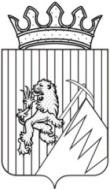 РЕШЕНИЕГУБАХИНСКОЙ ГОРОДСКОЙ ДУМЫI  СОЗЫВА       18.02.2016г.________                                                   № 310Рассмотрев предложения администрации города Губахи по уточнению бюджета округа на 2016 год и плановый период 2017 и 2018 годов, Губахинская городская Дума РЕШАЕТ:1. Внести  в  решение  Губахинской городской Думы  от 24.12.2015 №  300   «О бюджете  Губахинского городского округа на 2016 год и плановый период 2017 и 2018 годов» следующие изменения:1.1. в первом абзаце статьи 1 цифры «711443100» заменить цифрами «720157590,45», цифры «691687850» заменить цифрами «716040386,19», цифры «3755250» заменить цифрами «4117204,26»;1.2. во втором абзаце статьи 1 цифры «3755250» заменить цифрами «4117204,26»;1.3. в третьем абзаце статьи 1 цифры «448449100» заменить цифрами «448449136,19»;1.4 .  во втором абзаце статьи 2 цифры «652319150» заменить цифрами «658319143,07»,цифры «655638850» заменить цифрами «661638872,47»;1.5.  в третьем абзаце статьи 2 цифры «658319150» заменить цифрами «658319143,07»,цифры «661638850» заменить цифрами «661638872,47»;1.6. в шестом абзаце статьи 2 цифры «404051800» заменить цифрами «404051793,07», цифры «409568300» заменить цифрами «409568322,47»;1.7. в статье 10 цифры «500000» заменить цифрами «427688»;1.8. в статье 13 цифры «33714877,6» заменить цифрами «42318891,32»,  цифры «7275813,14» заменить цифрами «9614481,69», цифры «22343900» заменить цифрами «24914302,05».2. В приложение 1 внести изменения по главному администратору 512 «Управление образования администрации городского округа «Город Губаха» Пермского края» исключить код доходов:512 2 02 02105 04 0000 151 – Субсидии бюджетам городских округов на проведение противоаварийных мероприятий в зданиях государственных и муниципальных  образовательных учреждений.3. Приложения  3, 4, 5, 6, 7, 8, 11, 12  изложить  в  редакции,  согласно приложениям  1, 2, 3, 4, 5, 6, 7, 8 к настоящему решению.4. Решение вступает в силу с момента  его официального опубликования. 5. Опубликовать настоящее решение на Официальном сайте Губахинского городского округа в сети Интернет.6. Контроль за исполнением решения возложить на главу администрации города Губахи  Лазейкина Н.В.Глава города Губахи –председатель Губахинской городской Думы		                    А.В.Борисов                                                                                 	Приложение 1                                                                            к решению Губахинской	городской Думы                                                                                                   	от 18.02.2016г. № 310Распределение доходов бюджета Губахинского городского округа по кодам поступлений в бюджет (группам, подгруппам, статьям видов доходов, аналитическим группам подвидов доходов бюджета) на 2016 год                                                                                  Приложение 2                                                                       к решению Губахинской городской Думы                                                                                                       от 18.02.2016г. № 310Распределение доходов бюджета  Губахинского  городского округа по кодам поступлений в бюджет (группам, подгруппам, статьям видов доходов, аналитическим группам подвидов доходов бюджета) на 2017 - 2018 годы    (рублей)                                                                                  Приложение 3                                                                        к решению Губахинской городской Думы                                                                                                        от 18.02.2016г. № 310                                                                                  Приложение 4                                                                        к решению Губахинской городской Думы                                                                                                        от 18.02.2016г. № 310                                                                                  Приложение 5                                                                        к решению Губахинской городской Думы                                                                                                        от 18.02.2016г. № 310Ведомственная структура  расходов  бюджета  на  2016 год                                                                                  Приложение 6                                                                       к решению Губахинской городской Думы                                                                                                        от 18.02.2016г. № 310Измененные суммы по отдельным кодам ведомственной структуры  расходов  бюджета  на 2017 - 2018 годы, рублей                                                                                  Приложение 7                                                                        к решению Губахинской городской Думы                                                                                                        от 18.02.2016г. № 310Источники   финансирования дефицита бюджета на 2016 год                                                                                  Приложение 8                                                                        к решению Губахинской городской Думы                                                                                                        от 18.02.2016г. № 310Источники   финансирования дефицита бюджета на 2017 -2018 годы, рублейО внесении изменений в решение Губахинской городской Думы от 24 декабря  2015 года  № 300 «О бюджете Губахинского городского округа  на 2016 год и плановый период 2017 и 2018 годов»Код классификации доходовКод классификации доходовНаименование кода поступлений в бюджет, группы, подгруппы, статьи, подстатьи, элемента, подвида доходов, аналитических групп подвидов доходов бюджета Сумма,                        рублей0001 00 00000 00 0000 000Налоговые и неналоговые доходы266 338 750,00000 1 01 00000 00 0000 000Налоги на прибыль, доходы153 405 000,00000 1 01 02000 01 0000 110 Налог на доходы физических лиц153 405 000,00000 1 03 00000 00 0000 000Налоги на товары (работы, услуги), реализуемые на территории Российской Федерации2 198 700,00000 1 03 02000 01 0000 110Акцизы по подакцизным товарам (продукции), производимым на территории Российской Федерации2 198 700,00000 1 05 00000 00 0000 000Налоги на совокупный доход14 225 000,00000 1 05 02000 02 0000 110Единый налог на вмененный доход для отдельных видов деятельности13 500 000,00000 1 05 04000 02 0000 110Налог, взимаемый в связи с применением патентной системы налогообложения725 000,00000 1 06 00000 00 0000 000Налоги на имущество46 470 900,00000 1 06 01000 00 0000 110Налог на имущество физических лиц3 826 500,00000 1 06 04000 02 0000 110Транспортный налог20 894 400,00000 1 06 06000 00 0000 110Земельный налог21 750 000,00000 1 08 00000 00 0000 000Государственная пошлина3 859 000,00000 1 08 03000 01 0000 110 Государственная пошлина по делам, рассматриваемым в судах общей юрисдикции, мировыми судьями3 779 000,00000 1 08 07000 01 0000 110 Государственная пошлина за государственную регистрацию, а также за совершение прочих юридически значимых действий80 000,00000 1 11 00000 00 0000 000Доходы от использования имущества, находящегося в государственной и муниципальной собственности30 123 050,00000 1 11 03000 00 0000 120Проценты, полученные от предоставления бюджетных кредитов внутри страны40 800,00000 1 11 05000 00 0000 120Доходы, получаемые в виде арендной либо иной платы за передачу в возмездное пользование государственного и муниципального имущества (за исключением имущества бюджетных и автономных учреждений, а также имущества государственных и муниципальных унитарных предприятий, в том числе казенных)23 001 600,00000 1 11 07000 00 0000 120Платежи от государственных и муниципальных унитарных предприятий80 650,00000 1 11 09000 00 0000 120Прочие доходы от использования имущества и прав, находящихся в государственной и муниципальной собственности (за исключением имущества бюджетных и автономных учреждений, а также имущества государственных и муниципальных унитарных предприятий, в том числе казенных)7 000 000,00000 1 12 00000 00 0000 000Платежи при пользовании природными ресурсами224 500,00000 1 12 01000 01 0000 120 Плата за негативное воздействие на окружающую среду224 500,00000 1 14 00000 00 0000 000Доходы от продажи материальных и нематериальных активов14781500,00000 1 14 02000 00 0000 000Доходы от реализации имущества, находящегося в государственной и муниципальной собственности (за исключением движимого имущества бюджетных и автономных учреждений, а также имущества государственных и муниципальных унитарных предприятий, в том числе казенных)14500000,00000 1 14 06000 00 0000 430Доходы от продажи земельных участков, находящихся в государственной и муниципальной собственности 281 500,00000 1 16 00000 00 0000 000Штрафы, санкции, возмещение ущерба1 051 100,00000 1 16 03000 00 0000 140Денежные взыскания (штрафы) за нарушение законодательства о налогах и сборах76 100,00000 1 16 25000 01 0000 140Денежные взыскания (штрафы) за нарушение законодательства Российской Федерации о недрах, об особо охраняемых природных территориях, об охране и использование животного мира, об экологической экспертизе, в области охраны окружающей среды, земельного законодательства лесного законодательства, водного законодательства47 500,00000 1 16 28000 01 0000 140Денежные взыскания (штрафы) за нарушение законодательства в области обеспечения санитарно-эпидемиологического благополучия человека и законодательства в сфере защиты прав потребителей33 900,00000 1 16 43000 01 0000 140Денежные взыскания (штрафы) за нарушение законодательства Российской Федерации об административных правонарушениях, предусмотренные статьей 20.25 Кодекса Российской Федерации об административных правонарушениях62 500,00000 1 16 90000 00 0000 140Прочие поступления от денежных взысканий (штрафов) и иных сумм в возмещение ущерба831 100,00000 2 00 00000 00 0000 000Безвозмездные поступления449 701 636,19000 2 02 00000 00 0000 000Безвозмездные поступления от других бюджетов бюджетной системы Российской Федерации448 449 136,19000 2 02 01000 00 0000 151Дотации бюджетам субъектов Российской Федерации и муниципальных образований84 958 700,00000 2 02 01001 04 0000 151Дотации  бюджетам  городских округов на выравнивание уровня бюджетной обеспеченности73 900 700,000002 02 01999 04 0000 151Прочие дотации бюджетам городских округов11 058 000,000002 02 02000 00 0000 151Субсидии бюджетам субъектов РФ и муниципальных образований (межбюджетные субсидии)43 409 313,72000  2 02 02088 04 0002 151Субсидии бюджетам городских округов на обеспечение мероприятий по переселению граждан из аварийного жилищного фонда за счет средств, поступивших от государственной корпорации - Фонда содействия реформированию жилищно-коммунального хозяйства20 795 238,60000  2 02 02089 04 0002 151Субсидии бюджетам городских округов на обеспечение мероприятий по переселению граждан из аварийного жилищного фонда за счет средств бюджетов 17 057 775,12000 2 02 02999 04 0000 151Прочие субсидии бюджетам городских округов5 556 300,00000 2 02 03000 00 0000 151Субвенции бюджетам субъектов Российской Федерации и муниципальных образований 320 081 122,470002 02 03003 04 0000 151Субвенции бюджетам городских округов на государственную регистрацию актов гражданского состояния1 790 800,000002 02 03007 04 0000 151Субвенции бюджетам городских округов на составление (изменение и дополнение) списков кандидатов в присяжные заседатели Федеральных судов общей юрисдикции в Российской Федерации8 200,00000  2 02 03021 04 0000 151Субвенции бюджетам городских округов на ежемесячное денежное вознаграждение за классное руководство4 929 200,00000 2 02 03024 04 0000 151Субвенции  бюджетам городских округов на выполнение передаваемых полномочий субъектов Российской Федерации311 850 822,470002 02 03070 04 0000 151Субвенции бюджетам  городских округов на обеспечение жильем отдельных категорий граждан, установленных Федеральными законами от 12 января 1995 года № 5-ФЗ "О ветеранах", и от 24 ноября 1995года № 181-ФЗ "О социальной защите инвалидов в Российской Федерации"1 285 000,000002 02 03999 04 0000 151Прочие субвенции бюджетам городских округов217 100,000002 07 04000 04 0000 180Прочие безвозмездные поступления в бюджеты городских округов1 252 500,00 Всего доходов Всего доходов716 040 386,19Код классификации доходовКод классификации доходовНаименование кода поступлений в бюджет, группы, подгруппы, статьи, подстатьи, элемента, подвида доходов, аналитических групп подвидов доходов бюджета 2017 год2018 год0001 00 00000 00 0000 000Налоговые и неналоговые доходы254 267 350,00252 070 550,00000 1 01 00000 00 0000 000Налоги на прибыль, доходы163 069 600,00171 875 400,00000 1 01 02000 01 0000 110 Налог на доходы физических лиц163 069 600,00171 875 400,00000 1 03 00000 00 0000 000Налоги на товары (работы, услуги), реализуемые на территории Российской Федерации2 337 200,002 463 400,00000 1 03 02000 01 0000 110Акцизы по подакцизным товарам (продукции), производимым на территории Российской Федерации2 337 200,002 463 400,00000 1 05 00000 00 0000 000Налоги на совокупный доход14 225 000,002 925 000,00000 1 05 02000 02 0000 110Единый налог на вмененный доход для отдельных видов деятельности13 500 000,002 200 000,00000 1 05 04000 02 0000 110Налог, взимаемый в связи с применением патентной системы налогообложения725 000,00725 000,00000 1 06 00000 00 0000 000Налоги на имущество46 811 100,0047 234 500,00000 1 06 01000 00 0000 110Налог на имущество физических лиц4 086 700,004 340 100,00000 1 06 04000 02 0000 110Транспортный налог20 894 400,0020 894 400,00000 1 06 06000 00 0000 110Земельный налог21 830 000,0022 000 000,00000 1 08 00000 00 0000 000Государственная пошлина4 060 000,003 980 000,00000 1 08 03000 01 0000 110 Государственная пошлина по делам, рассматриваемым в судах общей юрисдикции, мировыми судьями3 980 000,003 980 000,00000 1 08 07000 01 0000 110 Государственная пошлина за государственную регистрацию, а также за совершение прочих юридически значимых действий80 000,00000 1 11 00000 00 0000 000Доходы от использования имущества, находящегося в государственной и муниципальной собственности20 685 850,0021 240 150,00000 1 11 03000 00 0000 120Проценты, полученные от предоставления бюджетных кредитов внутри страны21 700,00000 1 11 05000 00 0000 120Доходы, получаемые в виде арендной либо иной платы за передачу в возмездное пользование государственного и муниципального имущества (за исключением имущества бюджетных и автономных учреждений, а также имущества государственных и муниципальных унитарных предприятий, в том числе казенных)13 579 500,0014 142 000,00000 1 11 07000 00 0000 120Платежи от государственных и муниципальных унитарных предприятий84 650,0098 150,00000 1 11 09000 00 0000 120Прочие доходы от использования имущества и прав, находящихся в государственной и муниципальной собственности (за исключением имущества бюджетных и автономных учреждений, а также имущества государственных и муниципальных унитарных предприятий, в том числе казенных)7 000 000,007 000 000,00000 1 12 00000 00 0000 000Платежи при пользовании природными ресурсами746 500,00793 500,00000 1 12 01000 01 0000 120 Плата за негативное воздействие на окружающую среду746 500,00793 500,00000 1 14 00000 00 0000 000Доходы от продажи материальных и нематериальных активов1 247 500,00450 000,00000 1 14 02000 00 0000 000Доходы от реализации имущества, находящегося в государственной и муниципальной собственности (за исключением движимого имущества бюджетных и автономных учреждений, а также имущества государственных и муниципальных унитарных предприятий, в том числе казенных)817 000,00000 1 14 06000 00 0000 430Доходы от продажи земельных участков, находящихся в государственной и муниципальной собственности 430 500,00450 000,00000 1 16 00000 00 0000 000Штрафы, санкции, возмещение ущерба1 084 600,001 108 600,00000 1 16 03000 00 0000 140Денежные взыскания (штрафы) за нарушение законодательства о налогах и сборах78 500,0080 300,00000 1 16 25000 01 0000 140Денежные взыскания (штрафы) за нарушение законодательства Российской Федерации о недрах, об особо охраняемых природных территориях, об охране и использование животного мира, об экологической экспертизе, в области охраны окружающей среды, земельного законодательства лесного законодательства, водного законодательства49 000,0050 000,00000 1 16 28000 01 0000 140Денежные взыскания (штрафы) за нарушение законодательства в области обеспечения санитарно-эпидемиологического благополучия человека и законодательства в сфере защиты прав потребителей35 000,0035 800,00000 1 16 43000 01 0000 140Денежные взыскания (штрафы) за нарушение законодательства Российской Федерации об административных правонарушениях, предусмотренные статьей 20.25 Кодекса Российской Федерации об административных правонарушениях64 500,0066 000,00000 1 16 90000 00 0000 140Прочие поступления от денежных взысканий (штрафов) и иных сумм в возмещение ущерба857 600,00876 500,00000 2 00 00000 00 0000 000Безвозмездные поступления404 051 793,07409 568 322,47000 2 02 00000 00 0000 000Безвозмездные поступления от других бюджетов бюджетной системы Российской Федерации404 051 793,07409 568 322,47000 2 02 01000 00 0000 151Дотации бюджетам субъектов Российской Федерации и муниципальных образований68 082 400,0063 671 400,00000 2 02 01001 04 0000 151Дотации  бюджетам  городских округов на выравнивание уровня бюджетной обеспеченности68 082 400,0063 671 400,000002 02 02000 00 0000 151Субсидии бюджетам субъектов РФ и муниципальных образований (межбюджетные субсидии)16 471 170,6027 797 400,00000  2 02 02088 04 0002 151Субсидии бюджетам городских округов на обеспечение мероприятий по переселению граждан из аварийного жилищного фонда за счет средств, поступивших от государственной корпорации - Фонда содействия реформированию жилищно-коммунального хозяйства5 145 568,55000  2 02 02089 04 0002 151Субсидии бюджетам городских округов на обеспечение мероприятий по переселению граждан из аварийного жилищного фонда за счет средств бюджетов 5 655 302,05000 2 02 02999 04 0000 151Прочие субсидии бюджетам городских округов5 670 300,0027 797 400,00000 2 02 03000 00 0000 151Субвенции бюджетам субъектов Российской Федерации и муниципальных образований 319 498 208,47318 099 522,47000  2 02 03021 04 0000 151Субвенции бюджетам городских округов на ежемесячное денежное вознаграждение за классное руководство4 929 200,004 929 200,00000 2 02 03024 04 0000 151Субвенции  бюджетам городских округов на выполнение передаваемых полномочий субъектов Российской Федерации313 559 522,47313 170 322,47000  2 02 03999 04 0000 151Прочие субвенции бюджетам городских округов1 009 500,00 Всего доходов Всего доходов658 319 143,07661 638 872,47Распределение бюджетных ассигнований по целевым статьям (муниципальным программам и непрограммным направлениям деятельности), группам видов расходов классификации расходов бюджета  на 2016 годРаспределение бюджетных ассигнований по целевым статьям (муниципальным программам и непрограммным направлениям деятельности), группам видов расходов классификации расходов бюджета  на 2016 годРаспределение бюджетных ассигнований по целевым статьям (муниципальным программам и непрограммным направлениям деятельности), группам видов расходов классификации расходов бюджета  на 2016 годРаспределение бюджетных ассигнований по целевым статьям (муниципальным программам и непрограммным направлениям деятельности), группам видов расходов классификации расходов бюджета  на 2016 годРаспределение бюджетных ассигнований по целевым статьям (муниципальным программам и непрограммным направлениям деятельности), группам видов расходов классификации расходов бюджета  на 2016 годРаспределение бюджетных ассигнований по целевым статьям (муниципальным программам и непрограммным направлениям деятельности), группам видов расходов классификации расходов бюджета  на 2016 годРаспределение бюджетных ассигнований по целевым статьям (муниципальным программам и непрограммным направлениям деятельности), группам видов расходов классификации расходов бюджета  на 2016 годРаспределение бюджетных ассигнований по целевым статьям (муниципальным программам и непрограммным направлениям деятельности), группам видов расходов классификации расходов бюджета  на 2016 годРаспределение бюджетных ассигнований по целевым статьям (муниципальным программам и непрограммным направлениям деятельности), группам видов расходов классификации расходов бюджета  на 2016 годРаспределение бюджетных ассигнований по целевым статьям (муниципальным программам и непрограммным направлениям деятельности), группам видов расходов классификации расходов бюджета  на 2016 годРаспределение бюджетных ассигнований по целевым статьям (муниципальным программам и непрограммным направлениям деятельности), группам видов расходов классификации расходов бюджета  на 2016 годРаспределение бюджетных ассигнований по целевым статьям (муниципальным программам и непрограммным направлениям деятельности), группам видов расходов классификации расходов бюджета  на 2016 годЦелевая статьяВид расходовНаименование расходовСумма,                     рублейСумма,                     рублей1234401 0 00 00000Муниципальная программа «Благоустройство территории  Губахинского  городского округа»12 640 370,0012 640 370,0001 0 01 00000Основное мероприятие  "Создание благоприятных условий для проживания и отдыха горожан"10 508 290,0010 508 290,0001 0 01 11700Уличное освещение3 500 000,003 500 000,00600Предоставление субсидий бюджетным, автономным учреждениям и иным некоммерческим организациям3 500 000,003 500 000,0001 0 01 11710Озеленение200 000,00200 000,00600Предоставление субсидий бюджетным, автономным учреждениям и иным некоммерческим организациям200 000,00200 000,0001 0 01 11720Места массового отдыха населения городского округа5 500 000,005 500 000,00600Предоставление субсидий бюджетным, автономным учреждениям и иным некоммерческим организациям5 500 000,005 500 000,0001 0 01 11730Прочие мероприятия по благоустройству1 308 290,001 308 290,00600Предоставление субсидий бюджетным, автономным учреждениям и иным некоммерческим организациям1 308 290,001 308 290,0001 0 02 00000Основное мероприятие  "Улучшение санитарного и экологического состояния города"2 132 080,002 132 080,0001 0 02 11800Прочие мероприятия по благоустройству968 890,00968 890,00600Предоставление субсидий бюджетным, автономным учреждениям и иным некоммерческим организациям968 890,00968 890,0001 0 02 11810Организация и содержание мест захоронения1 163 190,001 163 190,00600Предоставление субсидий бюджетным, автономным учреждениям и иным некоммерческим организациям1 163 190,001 163 190,0002 0 00 00000Муниципальная программа  «Развитие образования Губахинского городского округа»403 684 416,72403 684 416,7202 1 00 00000Подпрограмма  «Развитие  дошкольного  образования»156 359 031,00156 359 031,0002 1 01 00000Основное мероприятие  «Предоставление дошкольного образования в дошкольных образовательных организациях»145 567 131,00145 567 131,0002 1 01 20010Организация предоставления общедоступного бесплатного дошкольного образования по основным общеобразовательным программам28 032 491,0028 032 491,00600Предоставление субсидий бюджетным, автономным учреждениям и иным некоммерческим организациям28 032 491,0028 032 491,0002 1 01 20020Организация подвоза детей (учащихся)  до  образовательной организации и обратно к месту жительства413 340,00413 340,00600Предоставление субсидий бюджетным, автономным учреждениям и иным некоммерческим организациям413 340,00413 340,0002 1 01 20030Приведение в нормативное состояние муниципальных образовательных учреждений450 000,00450 000,00600Предоставление субсидий бюджетным, автономным учреждениям и иным некоммерческим организациям450 000,00450 000,0002 1 01 2Н020Расходы на осуществление государственных полномочий по обеспечению воспитания и обучения детей-инвалидов в дошкольных образовательных организациях и на дому208 200,00208 200,00100Расходы на выплаты персоналу в целях обеспечения выполнения функций государственными (муниципальными) органами, казенными учреждениями, органами управления государственными внебюджетными фондами1 560,001 560,00300Социальное обеспечение и иные выплаты населению104 000,00104 000,00600Предоставление субсидий бюджетным, автономным учреждениям и иным некоммерческим организациям102 640,00102 640,0002 1 01 2Н030Расходы на предоставление государственных гарантий на получение общедоступного и бесплатного дошкольного образования по основным общеобразовательным программам в дошкольных образовательных организациях116 463 100,00116 463 100,00600Предоставление субсидий бюджетным, автономным учреждениям и иным некоммерческим организациям116 463 100,00116 463 100,0002 1 02 00000Основное мероприятие  «Мероприятия в сфере дошкольного образования»10 791 900,0010 791 900,0002 1 02 23020Выплаты семьям, имеющим детей в возрасте от 1,5 до 5 лет, не посещающих дошкольные образовательные организации,  реализующих основную общеобразовательную программу дошкольного образования, на территории Губахинского городского округа500 000,00500 000,00300Социальное обеспечение и иные выплаты населению500 000,00500 000,0002 1 02 2Н230Расходы на осуществление государственных полномочий по предоставлению мер социальной поддержки педагогическим работникам образовательных организаций2 304 900,002 304 900,00100Расходы на выплаты персоналу в целях обеспечения выполнения функций государственными (муниципальными) органами, казенными учреждениями, органами управления государственными внебюджетными фондами34 100,0034 100,00600Предоставление субсидий бюджетным, автономным учреждениям и иным некоммерческим организациям2 270 800,002 270 800,0002 1 02 70280Расходы на предоставление выплаты компенсации части родительской платы за присмотр и уход за ребенком в образовательных организациях, реализующих образовательную программу дошкольного образования7 987 000,007 987 000,00100Расходы на выплаты персоналу в целях обеспечения выполнения функций государственными (муниципальными) органами, казенными учреждениями, органами управления государственными внебюджетными фондами159 700,00159 700,00200Закупка товаров, работ и услуг для обеспечения государственных (муниципальных) нужд82 800,0082 800,00300Социальное обеспечение и иные выплаты населению7 744 500,007 744 500,0002 2 00 00000Подпрограмма «Развитие  начального общего, 
основного общего, среднего общего образования  и воспитания детей»224 337 018,00224 337 018,0002 2 01 00000Основное мероприятие  «Предоставление общего (начального, основного, среднего) образования и воспитания в общеобразовательных организациях»203 060 988,00203 060 988,0002 2 01 20010Организация предоставления общедоступного и бесплатного начального общего, основного общего, среднего (полного) общего образования по основным общеобразовательным программам18 643 738,0018 643 738,00600Предоставление субсидий бюджетным, автономным учреждениям и иным некоммерческим организациям18 643 738,0018 643 738,0002 2 01 20020Организация подвоза детей (учащихся)  до  образовательной организации и обратно к месту жительства4 865 350,004 865 350,00600Предоставление субсидий бюджетным, автономным учреждениям и иным некоммерческим организациям4 865 350,004 865 350,0002 2 01 20030Приведение в нормативное состояние муниципальных образовательных учреждений6 937 700,006 937 700,00600Предоставление субсидий бюджетным, автономным учреждениям и иным некоммерческим организациям6 937 700,006 937 700,0002 2 01 2Н070Расходы на предоставление государственных гарантий  на получение общедоступного бесплатного дошкольного, начального, основного, среднего общего образования, а также дополнительного образования в общеобразовательных организациях161 912 600,00161 912 600,00600Предоставление субсидий бюджетным, автономным учреждениям и иным некоммерческим организациям161 912 600,00161 912 600,0002 2 01 2Н080Расходы на выплату ежемесячного денежного вознаграждения за классное руководство в муниципальных образовательных организациях 4 929 200,004 929 200,00600Предоставление субсидий бюджетным, автономным учреждениям и иным некоммерческим организациям4 929 200,004 929 200,0002 2 01 2Н090Расходы на организацию предоставления общедоступного и бесплатного дошкольного, начального, основного, среднего общего образования для обучающихся с ограниченными возможностями здоровья в отдельных муниципальных общеобразовательных организациях, осуществляющих образовательную деятельность по адаптированным основным общеобразовательным программам5 339 500,005 339 500,00600Предоставление субсидий бюджетным, автономным учреждениям и иным некоммерческим организациям5 339 500,005 339 500,0002 2 01 SН090Организация предоставления общедоступного и бесплатного общего образования для обучающихся с ограниченными возможностями здоровья в отдельных муниципальных общеобразовательных организациях432 900,00432 900,00600Предоставление субсидий бюджетным, автономным учреждениям и иным некоммерческим организациям432 900,00432 900,0002 2 02 00000Основное мероприятие  «Мероприятия в сфере общего образования»12 961 930,0012 961 930,0002 2 02 20050Мероприятия по предупреждению преступлений и правонарушений, безнадзорности и беспризорности среди несовершеннолетних, защите их прав на территории Губахинского городского округа135 000,00135 000,00200Закупка товаров, работ и услуг для обеспечения государственных (муниципальных) нужд135 000,00135 000,0002 2 02 20070Мероприятия, направленные на профилактику наркомании, алкоголизма и токсикомании, проводимые на базе образовательных учреждений Губахинского городского округа14 000,0014 000,00200Закупка товаров, работ и услуг для обеспечения государственных (муниципальных) нужд14 000,0014 000,0002 2 02 20080Мероприятия направленные на противодействие терроризму и экстремизму, проводимые на базе общеобразовательных учреждений Губахинского городского округа Пермского края330 000,00330 000,00200Закупка товаров, работ и услуг для обеспечения государственных (муниципальных) нужд10 000,0010 000,00600Предоставление субсидий бюджетным, автономным учреждениям и иным некоммерческим организациям320 000,00320 000,0002 2 02 20090Мероприятия по подготовке учащихся  к основам военной службы143 680,00143 680,00600Предоставление субсидий бюджетным, автономным учреждениям и иным некоммерческим организациям143 680,00143 680,0002 2 02 20100Мероприятия по гражданскому образованию, участие в региональных и всероссийских слетах260 000,00260 000,00600Предоставление субсидий бюджетным, автономным учреждениям и иным некоммерческим организациям260 000,00260 000,0002 2 02 20120Мероприятия, направленные  на поддержку одаренных детей, талантливых педагогов, построение  муниципальной модели индивидуализации образования 440 850,00440 850,00200Закупка товаров, работ и услуг для обеспечения государственных (муниципальных) нужд317 850,00317 850,00600Предоставление субсидий бюджетным, автономным учреждениям и иным некоммерческим организациям123 000,00123 000,0002 2 02 2Е020Расходы на осуществление государственных полномочий по предоставлению мер социальной поддержки учащимся из многодетных малоимущих семей3 274 900,003 274 900,00300Социальное обеспечение и иные выплаты населению706 000,00706 000,00600Предоставление субсидий бюджетным, автономным учреждениям и иным некоммерческим организациям2 568 900,002 568 900,0002 2 02 2Е030Расходы на осуществление государственных полномочий по предоставлению мер социальной поддержки учащимся из  малоимущих семей4 526 500,004 526 500,00600Предоставление субсидий бюджетным, автономным учреждениям и иным некоммерческим организациям4 526 500,004 526 500,0002 2 02 2Н230Расходы на осуществление государственных полномочий по предоставлению мер социальной поддержки педагогическим работникам образовательных организаций3 837 000,003 837 000,00100Расходы на выплаты персоналу в целях обеспечения выполнения функций государственными (муниципальными) органами, казенными учреждениями, органами управления государственными внебюджетными фондами56 800,0056 800,00300Социальное обеспечение и иные выплаты населению125 000,00125 000,00600Предоставление субсидий бюджетным, автономным учреждениям и иным некоммерческим организациям3 655 200,003 655 200,0002 2 03 00000Основное мероприятие  «Организация отдыха и оздоровления детей в каникулярное время»8 314 100,008 314 100,0002 2 03 20060Организация отдыха детей в каникулярное время3 928 000,003 928 000,00600Предоставление субсидий бюджетным, автономным учреждениям и иным некоммерческим организациям3 928 000,003 928 000,0002 2 03 2Е290Расходы по осуществлению государственных полномочий по организации отдыха и оздоровления детей4 386 100,004 386 100,00100Расходы на выплаты персоналу в целях обеспечения выполнения функций государственными (муниципальными) органами, казенными учреждениями, органами управления государственными внебюджетными фондами64 800,0064 800,00600Предоставление субсидий бюджетным, автономным учреждениям и иным некоммерческим организациям4 321 300,004 321 300,0002 3 00 00000Подпрограмма  «Развитие  дополнительного образования детей»12 913 780,0012 913 780,0002 3 01 00000Основное мероприятие «Предоставление дополнительного образования детей по дополнительным общеобразовательным программам в организациях дополнительного образования»12 395 937,0012 395 937,0002 3 01 20010Организация предоставления дополнительного образования детям12 145 937,0012 145 937,00600Предоставление субсидий бюджетным, автономным учреждениям и иным некоммерческим организациям12 145 937,0012 145 937,0002 3 01 20030Приведение в нормативное состояние муниципальных образовательных учреждений250 000,00250 000,00600Предоставление субсидий бюджетным, автономным учреждениям и иным некоммерческим организациям250 000,00250 000,0002 3 02 00000Основное мероприятие  «Мероприятия в сфере дополнительного образования»300 000,00300 000,0002 3 02 20130Мероприятия городского, краевого, всероссийского,  международного уровня, реализуемые на базе муниципальных образовательных учреждений300 000,00300 000,00600Предоставление субсидий бюджетным, автономным учреждениям и иным некоммерческим организациям300 000,00300 000,0002 3 03 00000Основное мероприятие  «Организация отдыха и оздоровления детей в каникулярное время»217 843,00217 843,0002 3 03 20060Организация отдыха детей в каникулярное время217 843,00217 843,00600Предоставление субсидий бюджетным, автономным учреждениям и иным некоммерческим организациям217 843,00217 843,0002 4 00 00000Подпрограмма  «Развитие  кадрового потенциала образовательных учреждений»4 574 163,004 574 163,0002 4 01 00000Основное мероприятие  «Организационно-методическое сопровождение образовательного процесса»4 574 163,004 574 163,0002 4 01 20010Оказание методической и консультативной помощи педагогическим работникам муниципальных образовательных учреждений4 574 163,004 574 163,00600Предоставление субсидий бюджетным, автономным учреждениям и иным некоммерческим организациям4 574 163,004 574 163,0002 5 00 00000Подпрограмма «Управление системой образования»5 500 424,725 500 424,7202 5 01 00000Основное мероприятие  «Организация и проведение прочих мероприятий в области образования»5 500 424,725 500 424,7202 5 01 20150Проведение значимых общегородских мероприятий270 000,00270 000,00200Закупка товаров, работ и услуг для обеспечения государственных (муниципальных) нужд270 000,00270 000,0002 5 01 20160Создание условий для закрепления кадров в муниципальных учреждениях образования20 000,0020 000,00200Закупка товаров, работ и услуг для обеспечения государственных (муниципальных) нужд20 000,0020 000,0002 5 01 20170Мероприятия по управлению образовательной системой240 000,00240 000,00200Закупка товаров, работ и услуг для обеспечения государственных (муниципальных) нужд240 000,00240 000,0002 5 01 2С010Расходы на осуществление государственных полномочий по предоставлению мер социальной поддержки педагогическим работникам образовательных муниципальных учреждений, работающим и проживающим в сельской местности и поселках городского типа, по оплате жилого помещения и коммунальных услуг4 970 424,724 970 424,72300Социальное обеспечение и иные выплаты населению1 874 200,001 874 200,00600Предоставление субсидий бюджетным, автономным учреждениям и иным некоммерческим организациям3 096 224,723 096 224,7203 0 00 00000Муниципальная программа «Социальная поддержка граждан»2 758 465,002 758 465,0003 0 01 00000Основное мероприятие  «Меры социальной поддержки отдельных категорий населения»1 799 300,001 799 300,0003 0 01 2C070Обеспечение работников муниципальных учреждений бюджетной сферы путевками на санаторно-курортное лечение и оздоровление216 800,00216 800,00300Социальное обеспечение и иные выплаты населению216 800,00216 800,0003 0 01 SC070Санаторно-курортное лечение и оздоровление работников муниципальных учреждений бюджетной сферы108 400,00108 400,00300Социальное обеспечение и иные выплаты населению108 400,00108 400,0003 0 01 23040Предоставление мер социальной поддержки по оплате проезда на автомобильном транспорте, жилья и коммунальных услуг гражданам, награжденным званием «Почетный гражданин города Губахи»189 100,00189 100,00300Социальное обеспечение и иные выплаты населению189 100,00189 100,0003 0 01 51350Обеспечение жильем отдельных категорий граждан, установленных федеральными законами от 12 января 1995 года № 5-ФЗ "О ветеранах" и от 24 ноября 1995 года № 181-ФЗ "О социальной защите инвалидов в Российской Федерации"1 285 000,001 285 000,00300Социальное обеспечение и иные выплаты населению1 285 000,001 285 000,0003 1 00 00000Подпрограмма «Обеспечение жильем молодых семей»600 000,00600 000,0003 1 01 00000Основное мероприятие  "Улучшение жилищных условий молодых семей"600 000,00600 000,0003 1 01 L0200Выдача молодым семьям в установленном порядке свидетельств на приобретение жилья 600 000,00600 000,00300Социальное обеспечение и иные выплаты населению600 000,00600 000,0003 2 00 00000Подпрограмма  «Доступная среда для всех»359 165,00359 165,0003 2 01 00000Основное мероприятие  «Обеспечение беспрепятственного доступа инвалидов и других маломобильных групп населения приоритетных объектов»359 165,00359 165,0003 2 01 20010Повышение уровня доступности приоритетных объектов и услуг в приоритетных сферах жизнедеятельности инвалидов и других маломобильных групп населения359 165,00359 165,00600Предоставление субсидий бюджетным, автономным учреждениям и иным некоммерческим организациям359 165,00359 165,0004 0 00 00000Муниципальная  программа   «Культура»60 836 812,7560 836 812,7504 1 00 00000Подпрограмма «Развитие сферы культуры Губахинского городского округа»43 794 172,7543 794 172,7504 1 01 00000Основное мероприятие  «Обеспечение жителей городского округа услугами организаций культуры»40 440 575,0040 440 575,0004 1 01 20010Создание  условий для организации досуга и обеспечения жителей городского округа услугами организаций культуры17 154 600,0017 154 600,00600Предоставление субсидий бюджетным, автономным учреждениям и иным некоммерческим организациям17 154 600,0017 154 600,0004 1 01 20020Создание  условий для развития профессионального искусства7 927 500,007 927 500,00600Предоставление субсидий бюджетным, автономным учреждениям и иным некоммерческим организациям7 927 500,007 927 500,0004 1 01 20030Создание  условий для предоставления музейных услуг жителям городского округа3 888 863,003 888 863,00600Предоставление субсидий бюджетным, автономным учреждениям и иным некоммерческим организациям3 888 863,003 888 863,0004 1 01 20040Создание  условий для предоставления библиотечных услуг жителям городского округа11 469 612,0011 469 612,00600Предоставление субсидий бюджетным, автономным учреждениям и иным некоммерческим организациям11 469 612,0011 469 612,0004 1 02 00000Основное мероприятие  «Мероприятия в сфере культуры»3 353 597,753 353 597,7504 1 02 20060Создание благоприятных условий для удовлетворения и развития потребностей населения в духовном и культурном формировании личности, для формирования творческих способностей, образования и нравственного воспитания детей и молодежи0,000,00600Предоставление субсидий бюджетным, автономным учреждениям и иным некоммерческим организациям0,000,0004 1 02 2С020Расходы на осуществление государственных полномочий по предоставлению мер социальной поддержки отдельным категориям граждан, работающим в муниципальных учреждениях и проживающим в сельской местности и поселках городского типа, по оплате жилого помещения и коммунальных услуг253 597,75253 597,75600Предоставление субсидий бюджетным, автономным учреждениям и иным некоммерческим организациям253 597,75253 597,7504 1 02 SК030Обеспечение мероприятия "Пермский край - территория культуры"3 100 000,003 100 000,00200Закупка товаров, работ и услуг для обеспечения государственных (муниципальных) нужд450 000,00450 000,00600Предоставление субсидий бюджетным, автономным учреждениям и иным некоммерческим организациям2 650 000,002 650 000,0004 3 00 00000Подпрограмма «Приведение в нормативное состояние объектов  культуры»1 529 460,001 529 460,0004 3 01 00000Основное мероприятие  «Укрепление материально-технической базы учреждений культуры»1 529 460,001 529 460,0004 3 01 20100Проведение капитальных ремонтов в учреждениях культуры в соответствии с актами технического обследования, оснащение учреждений культуры необходимым оборудованием, устранение предписаний надзорных органов1 529 460,001 529 460,00600Предоставление субсидий бюджетным, автономным учреждениям и иным некоммерческим организациям1 529 460,001 529 460,0004 5 00 00000Подпрограмма «Развитие гражданского общества»180 000,00180 000,0004 5 01 00000Основное мероприятие  «Мероприятия в сфере культуры»180 000,00180 000,0004 5 01 20170Поддержка общественного центра180 000,00180 000,00600Предоставление субсидий бюджетным, автономным учреждениям и иным некоммерческим организациям180 000,00180 000,0004 6 00 00000Подпрограмма «Патриотическое воспитание жителей Губахинского  городского  округа»119 130,00119 130,0004 6 01 00000Основное мероприятие  «Прочие мероприятия в сфере культуры»119 130,00119 130,0004 6 01 20180Мероприятия по совершенствованию процесса патриотического воспитания119 130,00119 130,00600Предоставление субсидий бюджетным, автономным учреждениям и иным некоммерческим организациям119 130,00119 130,0004 7 00 00000Подпрограмма  «Профилактика  наркомании,  алкоголизма и токсикомании»10 000,0010 000,0004 7 01 00000Основное мероприятие  «Прочие мероприятия в сфере культуры»10 000,0010 000,0004 7 01 20190Проведение  культурно-массовых  мероприятий,  направленных на профилактику алкоголизма, наркомании и токсикомании, против употребления психоактивных веществ.10 000,0010 000,00600Предоставление субсидий бюджетным, автономным учреждениям и иным некоммерческим организациям10 000,0010 000,0004 8 00 00000Подпрограмма  «Противодействие  терроризму и экстремизму на территории Губахинского городского округа»79 200,0079 200,0004 8 01 00000Основное мероприятие  «Профилактика терроризма и экстремизма»79 200,0079 200,0004 8 01 20210Проведение культурно-массовых мероприятий по воспитанию толерантного  поведения  граждан  Губахинского  городского  округа79 200,0079 200,00600Предоставление субсидий бюджетным, автономным учреждениям и иным некоммерческим организациям79 200,0079 200,0004 9 00 00000Подпрограмма «Развитие  дополнительного образования  в сфере культуры»15 124 850,0015 124 850,0004 9 01 00000Основное мероприятие «Дополнительное образование детей в сфере культуры»15 029 850,0015 029 850,0004 9 01 20220Организация предоставления дополнительного образования в сфере культуры и искусства14 729 850,0014 729 850,00600Предоставление субсидий бюджетным, автономным учреждениям и иным некоммерческим организациям14 729 850,0014 729 850,0004 9 01 20230Мероприятия по приведению в нормативное состояние образовательных учреждений  дополнительного образования детей в сфере культуры и искусства300 000,00300 000,00600Предоставление субсидий бюджетным, автономным учреждениям и иным некоммерческим организациям300 000,00300 000,0004 9 02 00000Основное мероприятие  «Мероприятия в сфере дополнительного образования детей»95 000,0095 000,0004 9 02 2С010Расходы на осуществление государственных полномочий по предоставлению мер социальной поддержки педагогическим работникам образовательных муниципальных учреждений, работающим и проживающим в сельской местности и поселках городского типа, по оплате жилого помещения и коммунальных услуг95 000,0095 000,00600Предоставление субсидий бюджетным, автономным учреждениям и иным некоммерческим организациям95 000,0095 000,0005 0 00 00000Муниципальная  программа  «Физическая  культура и спорт»30 357 997,0030 357 997,0005 1 00 00000Подпрограмма «Развитие физической  культуры и спорта на территории Губахинского городского округа, предоставление дополнительного образования детей спортивной направленности»29 165 757,0029 165 757,0005 1 01 00000Основное мероприятие  «Развитие физической культуры»17 334 189,0017 334 189,0005 1 01 20010 Обеспечение условий для оказания услуг по проведению физкультурно-оздоровительных мероприятий городского округа "Город Губаха"17 334 189,0017 334 189,00600Предоставление субсидий бюджетным, автономным учреждениям и иным некоммерческим организациям17 334 189,0017 334 189,0005 1 02 00000Основное мероприятие  «Дополнительное образование детей спортивной направленности»9 363 704,009 363 704,0005 1 02 20020Организация  предоставления дополнительного образования детей  спортивной  направленности9 363 704,009 363 704,00600Предоставление субсидий бюджетным, автономным учреждениям и иным некоммерческим организациям9 363 704,009 363 704,0005 1 03 00000Основное мероприятие  «Мероприятия в сфере физической культуры и спорта»2 467 864,002 467 864,0005 1 03 20030Мероприятия по вовлечению населения в занятия физической культурой и спортом425 000,00425 000,00200Закупка товаров, работ и услуг для государственных (муниципальных) нужд25 000,0025 000,00600Предоставление субсидий бюджетным, автономным учреждениям и иным некоммерческим организациям400 000,00400 000,0005 1 03 20040Обеспечение проведения физкультурно-массовых и спортивных мероприятий для лиц с ограниченными возможностями здоровья30 000,0030 000,00600Предоставление субсидий бюджетным, автономным учреждениям и иным некоммерческим организациям30 000,0030 000,0005 1 03 SФ050Проект «Школьный спортивный клуб»2 012 864,002 012 864,00600Предоставление субсидий бюджетным, автономным учреждениям и иным некоммерческим организациям2 012 864,002 012 864,0005 3 00 00000Подпрограмма  «Приведение в нормативное состояние спортивных объектов»1 000 000,001 000 000,0005 3 01 00000Основное мероприятие  «Приведение в нормативное состояние учреждений физической культуры и спорта и образовательных организаций спортивной направленности»1 000 000,001 000 000,0005 3 01 20080Проведение капитальных ремонтов в учреждениях физической культуры и спорта в соответствии с актами технического обследования, оснащение учреждений необходимым оборудованием, устранение предписаний надзорных органов1 000 000,001 000 000,00600Предоставление субсидий бюджетным, автономным учреждениям и иным некоммерческим организациям1 000 000,001 000 000,0005 4 00 00000Подпрограмма  «Профилактика наркомании, алкоголизма и токсикомании на территории Губахинского городского округа»192 240,00192 240,0005 4 01 00000Основное мероприятие  «Мероприятия в сфере физической культуры и спорта»192 240,00192 240,0005 4 01 20100Мероприятия  по  вовлечению  подростков «группы риска», детей, состоящих на учете в КДН в занятия физической культурой и спортом192 240,00192 240,00600Предоставление субсидий бюджетным, автономным учреждениям и иным некоммерческим организациям192 240,00192 240,0006 0 00 00000Муниципальная  программа «Обеспечение безопасности  жизнедеятельности  населения Губахинского городского округа»5 651 082,005 651 082,0006 2 00 00000Подпрограмма «Организация и осуществление мероприятий по гражданской обороне, защите населения и территории»5 651 082,005 651 082,0006 2 01 00000Основное мероприятие  «Обеспечение функционирования системы гражданской обороны, защиты населения и территории от чрезвычайных ситуаций»5 651 082,005 651 082,0006 2 01 00060Обеспечение деятельности казенных учреждений5 651 082,005 651 082,00100Расходы на выплаты персоналу в целях обеспечения выполнения функций государственными (муниципальными) органами, казенными учреждениями, органами управления государственными внебюджетными фондами4 927 500,004 927 500,00200Закупка товаров, работ и услуг для обеспечения государственных (муниципальных) нужд711 582,00711 582,00800Иные бюджетные ассигнования12 000,0012 000,0007 0 00 00000 Муниципальная программа  "Развитие малого и среднего предпринимательства"404 813,80404 813,8007 0 01 00000Основное мероприятие  «Финансовая поддержка малого и среднего предпринимательства»162 128,00162 128,0007 0 01 L0640Обеспечение доступности финансово-кредитного ресурса для субъектов малого и среднего предпринимательства162 128,00162 128,00800Иные бюджетные ассигнования162 128,00162 128,0007 0 02 00000Основное мероприятие "Создание условий 
для развития малого и среднего предпринимательства"242 685,80242 685,8007 0 02 10500Создание комфортных условий для организации и ведения бизнеса242 685,80242 685,80600Предоставление субсидий бюджетным, автономным учреждениям и иным некоммерческим организациям242 685,80242 685,8008 0 00 00000Муниципальная программа  "Развитие сельского хозяйства и регулирование рынков сельхозпродукции"72 000,0072 000,0008 0 01 00000Основное мероприятие  «Поддержка малых форм хозяйствования»72 000,0072 000,0008 0 01 L0530Предоставление грантов и субсидий для развития малых форм хозяйствования72 000,0072 000,00800Иные бюджетные ассигнования72 000,0072 000,0009 0 00 00000Муниципальная программа реинвестирования в проекты по созданию рабочих мест на территории городского округа «Город Губаха»1 597 217,471 597 217,4709 0 01 00000Основное мероприятие  «Реинвестирование в проекты по созданию рабочих мест»1 597 217,471 597 217,4709 0 01 11600Содействие  созданию новых рабочих мест1 597 217,471 597 217,47800Иные бюджетные ассигнования1 597 217,471 597 217,4710 0 00 00000 Муниципальная программа «Обеспечение качественным жильем и услугами ЖКХ населения  Губахинского  городского округа»13 129 453,5913 129 453,5910 1 00 00000Подпрограмма "Создание условий для обеспечения качественными услугами ЖКХ граждан  Губахинского городского округа"13 129 453,5913 129 453,5910 1 01 00000Основное мероприятие  «Мероприятия  по обеспечению качественным жильем»2 163 292,002 163 292,0010 1 01 11010Капитальный ремонт муниципального жилищного фонда572 312,00572 312,00200Закупка товаров, работ и услуг для обеспечения государственных (муниципальных) нужд500 000,00500 000,00600Предоставление субсидий бюджетным, автономным учреждениям и иным некоммерческим организациям72 312,0072 312,0010 1 01 11020Прочие  мероприятия в области  жилищного  хозяйства1 590 980,001 590 980,00200Закупка товаров, работ и услуг для обеспечения государственных (муниципальных) нужд1 590 980,001 590 980,0010 1 02 00000Основное мероприятие  «Мероприятия  по обеспечению качественными услугами коммунального хозяйства»6 272 897,876 272 897,8710 1 02 11030Проведение мероприятий по содержанию, обслуживанию и ремонту водопроводных и канализационных сетей614 555,50614 555,50200Закупка товаров, работ и услуг для обеспечения государственных (муниципальных) нужд614 555,50614 555,5010 1 02 11050Прочие  мероприятия в области  коммунального хозяйства4 946 636,704 946 636,70200Закупка товаров, работ и услуг для обеспечения государственных (муниципальных) нужд873 641,00873 641,00600Предоставление субсидий бюджетным, автономным учреждениям и иным некоммерческим организациям0,000,00800Иные бюджетные ассигнования4 072 995,704 072 995,7010 1 02 11070Проведение мероприятий по содержанию, обслуживанию и ремонту газопроводных сетей 711 705,67711 705,67200Закупка товаров, работ и услуг для обеспечения государственных (муниципальных) нужд711 705,67711 705,6710 1 03 00000Основное мероприятие  «Поддержка муниципальных организаций»4 693 263,724 693 263,7210 1 03 11060Возмещение затрат муниципальных бань350 000,00350 000,00600Предоставление субсидий бюджетным, автономным учреждениям и иным некоммерческим организациям250 000,00250 000,00800Иные бюджетные ассигнования100 000,00100 000,0010 1 03 11080Субсидии на восстановление платежеспособности4 343 263,724 343 263,72600Предоставление субсидий бюджетным, автономным учреждениям и иным некоммерческим организациям1 343 263,721 343 263,72800Иные бюджетные ассигнования3 000 000,003 000 000,0011 0 00 00000Муниципальная программа «Развитие транспортной системы Губахинского городского округа»24 652 830,0024 652 830,0011 2 00 00000Подпрограмма «Совершенствование и развитие сети автомобильных дорог22 701 250,0022 701 250,0011 2 01 00000Основное мероприятие «Привидение в нормативное состояние автомобильных дорог городского округа»22 701 250,0022 701 250,0011 2 01 15120Ремонт автомобильных дорог и искусственных сооружений на них1 880 000,001 880 000,00200Закупка товаров, работ и услуг для обеспечения государственных (муниципальных) нужд1 880 000,001 880 000,0011 2 01 15130Содержание автомобильных дорог округа и искусственных сооружений на них20 821 250,0020 821 250,00200Закупка товаров, работ и услуг для обеспечения государственных (муниципальных) нужд100 000,00100 000,00600Предоставление субсидий бюджетным, автономным учреждениям и иным некоммерческим организациям20 721 250,0020 721 250,0011 3 00 00000Подпрограмма «Софинансирование бюджета городского округа на строительство (реконструкцию), капитальный ремонт и ремонт автомобильных дорог общего пользования местного значения»1 951 580,001 951 580,0011 3 01 00000Основное мероприятие  «Приведение в нормативное состояние автомобильных дорог городского округа»1 951 580,001 951 580,0011 3 01 SТ050Ремонт автомобильных  дорог общего пользования местного значения1 951 580,001 951 580,00200Закупка товаров, работ и услуг для обеспечения государственных (муниципальных) нужд1 951 580,001 951 580,0012 0 00 00000 Муниципальная программа "Энергосбережение и повышение энергетической эффективности"388 800,00388 800,0012 1 00 00000 Подпрограмма «Энергосбережение и повышение энергетической эффективности в жилищной сфере и административных помещениях»388 800,00388 800,0012 1 01 00000Основное мероприятие «Реализация мер по энергосбережению и повышению энергетической эффективности»388 800,00388 800,0012 1 01 00040Обеспечение выполнения функций органами местного самоуправления1 690,941 690,94200Закупка товаров, работ и услуг для обеспечения государственных (муниципальных) нужд1 690,941 690,9412 1 01 17100Учет энергетических ресурсов387 109,06387 109,06200Закупка товаров, работ и услуг для обеспечения государственных (муниципальных) нужд152 670,00152 670,00600Предоставление субсидий бюджетным, автономным учреждениям и иным некоммерческим организациям84 740,0084 740,00800Иные бюджетные ассигнования149 699,06149 699,0613 0 00 00000Муниципальная программа «Охрана окружающей среды. Воспроизводство и использование природных ресурсов на территории городского округа»264 139,00264 139,0013 0 01 00000Основное мероприятие  «Обеспечение безопасного обращения с отходами производства и потребления, их размещение в окружающей среде»264 139,00264 139,0013 0 01 18010Мероприятия по сбору, вывозу, утилизации и переработки бытовых и промышленных отходов164 560,00164 560,00200Закупка товаров, работ и услуг для обеспечения государственных (муниципальных) нужд164 560,00164 560,0013 0 02 18030Экологическое образование и просвещение населения99 579,0099 579,00600Предоставление субсидий бюджетным, автономным учреждениям и иным некоммерческим организациям99 579,0099 579,0014 0 00 00000Муниципальная программа  "Управление муниципальным имуществом"11 392 748,2011 392 748,2014 0 01 00000Основное мероприятие «Выявление бесхозяйного и выморочного имущества»185 000,00185 000,0014 0 01 20010Выявление бесхозяйного и выморочного имущества, его техническая инвентаризация, постановка на учет и регистрация права собственности185 000,00185 000,00200Закупка товаров, работ и услуг для обеспечения государственных (муниципальных) нужд185 000,00185 000,0014 0 02 00000Основное мероприятие "Управление и распоряжение муниципальным имуществом11 207 748,2011 207 748,2014 0 02 20030Мероприятия по управлению муниципальным имуществом4 513 186,204 513 186,20200Закупка товаров, работ и услуг для обеспечения государственных (муниципальных) нужд4 513 186,204 513 186,2014 0 02 20040Взносы на капитальный ремонт муниципального жилого финда6 694 562,006 694 562,00200Закупка товаров, работ и услуг для обеспечения государственных (муниципальных) нужд6 694 562,006 694 562,0015 0 00 00000 Муниципальная программа  "Развитие территории городского округа"19 207 168,9319 207 168,9315 1 00 00000Подпрограмма  «Создание благоприятных условий для проживания горожан городского округа»15 633 089,0015 633 089,0015 1 01 00000Основное мероприятие  «Компактное проживание жителей бывших шахтерских поселков городского округа»15 633 089,0015 633 089,0015 1 01 SР060Приведение в нормативное состояние (ремонт) пустующих жилых помещений муниципального жилого фонда15 633 089,0015 633 089,00200Закупка товаров, работ и услуг для обеспечения государственных (муниципальных) нужд15 633 089,0015 633 089,0015 2 00 00000Подпрограмма «Реконструкция, строительство и приведение в нормативное состояние объектов инженерной инфраструктуры»3 574 079,933 574 079,9315 2 01 00000Основное мероприятие «Создание объектов спортивной инфраструктуры»1 826 797,971 826 797,9715 2 01 SФ060ИП «Строительство школьного стадиона по адресу: г.Губаха, ул. Парковая, 10 в»1 826 797,971 826 797,97400Капитальные вложения в объекты недвижимого имущества государственной (муниципальной) собственности1 826 797,971 826 797,9715 2 02 00000Основное мероприятие  «Создание объектов инженерной инфраструктуры»1 747 281,961 747 281,9615 2 02 44010ИП "Реконструкция системы теплоснабжения муниципального жилищного фонда п. Нагорнский1 747 281,961 747 281,96400Капитальные вложения в объекты недвижимого имущества государственной (муниципальной) собственности1 747 281,961 747 281,9616 0 00 00000Муниципальная  программа   «Развитие информационного общества»1 787 560,001 787 560,0016 0 01 00000Основное мероприятие  «Автоматизация процессов оказания государственных и муниципальных услуг»795 000,00795 000,0016 0 01 20120Развитие и эксплуатация автоматизированной системы электронного документооборота195 000,00195 000,00200Закупка товаров, работ и услуг для обеспечения государственных (муниципальных) нужд195 000,00195 000,0016 0 01 20160Создание условий для предоставления государственных и муниципальных услуг по принципу «одного окна»600 000,00600 000,00200Закупка товаров, работ и услуг для обеспечения государственных (муниципальных) нужд600 000,00600 000,0016 0 02 00000Основное мероприятие  «Повышение информационной открытости органов местного самоуправления»992 560,00992 560,0016 0 02 20140Доведение до сведения жителей городского округа официальной информации о социально-экономическом и культурном развитии муниципального образования, о развитии его общественной инфраструктуры и иной официальной информации992 560,00992 560,00200Закупка товаров, работ и услуг для обеспечения государственных (муниципальных) нужд992 560,00992 560,0017 0 00 00000Муниципальная  программа   «Совершенствование муниципального  управления»175 968,00175 968,0017 0 01 00000Основное мероприятие  «Создание условий для профессионального развития и подготовки кадров для муниципальной службы»64 400,0064 400,0017 0 01 00040Обеспечение выполнения функций органами местного самоуправления64 400,0064 400,00200Закупка товаров, работ и услуг для обеспечения государственных (муниципальных) нужд64 400,0064 400,0017 1 00 00000Подпрограмма "Обеспечение защиты сведений, составляющих государственную тайну"111 568,00111 568,0017 1 01 00000Основное мероприятие  «Реализация мер по защите информации»111 568,00111 568,0017 1 01 20170Мероприятия, направленные на обеспечение защиты информации111 568,00111 568,00200Закупка товаров, работ и услуг для обеспечения государственных (муниципальных) нужд111 568,00111 568,0018 0 00 00000Муниципальная программа "Переселение граждан из аварийного жилищного фонда"43 924 306,9943 924 306,9918 1 00 00000Подпрограмма "Обеспечение мероприятий по переселению граждан из аварийного жилищного фонда"6 071 293,276 071 293,2718 1 01 00000Основное мероприятие  «Переселение граждан из аварийного жилищного фонда»5 779 575,005 779 575,0018 1 01 L9602Обеспечение мероприятий по переселению граждан из аварийного жилищного фонда5 779 575,005 779 575,00300Социальное обеспечение и иные выплаты населению1 313 697,401 313 697,40400Капитальные вложения в объекты недвижимого имущества государственной (муниципальной) собственности4 465 877,604 465 877,6018 1 02 00000Основное мероприятие «Обеспечение исполнения судебных решений»291 718,27291 718,2718 1 02 00080Исполнение решений судов, вступивших в законную силу, и оплата государственной пошлины291 718,27291 718,27300Социальное обеспечение и иные выплаты населению291 718,27291 718,2718 2 00 00000Подпрограмма "Софинансирование на обеспечение мероприятий по переселению граждан из аварийного жилищного фонда" муниципальной 37 853 013,7237 853 013,7218 2 01 00000Основное мероприятие «Софинансирование 
на переселение граждан из аварийного жилищного фонда»37 853 013,7237 853 013,7218 2 01 09502Обеспечение мероприятий по переселению граждан из аварийного жилищного фонда за счет средств Фонда содействия реформированию ЖКХ20 795 238,6020 795 238,60300Социальное обеспечение и иные выплаты населению0,000,00400Капитальные вложения в объекты недвижимого имущества государственной (муниципальной) собственности20 795 238,6020 795 238,6018 2 01 09602Обеспечение мероприятий по переселению граждан из аварийного жилищного фонда за счет средств краевого бюджета17 057 775,1217 057 775,12300Социальное обеспечение и иные выплаты населению0,000,00400Капитальные вложения в объекты недвижимого имущества государственной (муниципальной) собственности17 057 775,1217 057 775,1219 0 00 00000Муниципальная программа  «Управление земельными ресурсами»223 200,00223 200,0019 0 01 00000Основное мероприятие «Формирование и постановка на государственный учет земельных участков»223 200,00223 200,0019 0 01 19010Межевание земельных участков123 200,00123 200,00200Закупка товаров, работ и услуг для обеспечения государственных (муниципальных) нужд123 200,00123 200,0019 0 01 19020Межевание земельных участков для безвозмездного предоставления многодетным семьям100 000,00100 000,00200Закупка товаров, работ и услуг для обеспечения государственных (муниципальных) нужд100 000,00100 000,0020 0 00 00000Муниципальная  программа  «Территориальное планирование»3 962 497,003 962 497,0020 1 00 00000Подпрограмма "Территориальное планирование"3 962 497,003 962 497,0020 1 01 00000Основное мероприятие "Развитие градостроительной деятельности в городском округе"3 962 497,003 962 497,0020 1 01 19010Изготовление карт (планов) населенных пунктов и территориальных зон800 000,00800 000,00200Закупка товаров, работ и услуг для обеспечения государственных (муниципальных) нужд800 000,00800 000,0020 1 01 19020Разработка нормативов градостроительного проектирования400 000,00400 000,00200Закупка товаров, работ и услуг для обеспечения государственных (муниципальных) нужд400 000,00400 000,0020 1 01 19040Изготовление проектов планировки территории2 662 497,002 662 497,00200Закупка товаров, работ и услуг для обеспечения государственных (муниципальных) нужд2 662 497,002 662 497,0020 1 01 19050Изготовление проектов межевания территории100 000,00100 000,00200Закупка товаров, работ и услуг для государственных (муниципальных) нужд100 000,00100 000,0021 0 00 00000Муниципальная  программа  «Повышение безопасности дорожного движения»453 600,00453 600,0021 0 01 00000Основное мероприятие  «Развитие системы организации движения транспортных средств и пешеходов и повышение безопасности дорожных условий»360 000,00360 000,0021 0 01 20010Ликвидация очагов аварийности360 000,00360 000,00200Закупка товаров, работ и услуг для обеспечения государственных (муниципальных) нужд360 000,00360 000,0021 0 02 00000Основное мероприятие  «Обеспечение безопасного участия детей в дорожном движении»93 600,0093 600,0021 0 02 20020Оснащение детских дошкольных учреждений оборудованием, позволяющим формировать навыки безопасного поведения на улично-дорожной сети23 600,0023 600,00600Предоставление субсидий бюджетным, автономным учреждениям и иным некоммерческим организациям23 600,0023 600,0021 0 02 20030Проведение тематических информационно-пропагандистских мероприятий с несовершеннолетними участниками дорожного движения60 000,0060 000,00200Закупка товаров, работ и услуг для обеспечения государственных (муниципальных) нужд60 000,0060 000,0021 0 02 20040Профилактика детского дорожно-транспортного травматизма, обучение безопасному участию в дорожном движении10 000,0010 000,00200Закупка товаров, работ и услуг для обеспечения государственных (муниципальных) нужд10 000,0010 000,0022 0 00 00000Муниципальная  программа   «Развитие архивного дела в городском округе "Город Губаха"»2 523 032,002 523 032,0022 0 01 00000Основное мероприятие  «Организация информационных услуг на основе архивных документов»2 523 032,002 523 032,0022 0 01 20160Формирование и содержание муниципального архива2 244 032,002 244 032,00600Предоставление субсидий бюджетным, автономным учреждениям и иным некоммерческим организациям2 244 032,002 244 032,0022 0 01 2К080Расходы на осуществление государственных полномочий по обеспечению хранения, комплектования, учета и использования архивных документов государственной части документов архивного фонда Пермского края279 000,00279 000,00600Предоставление субсидий бюджетным, автономным учреждениям и иным некоммерческим организациям279 000,00279 000,0090 0 00 00000Непрограммные мероприятия80 069 112,0080 069 112,0095 0 00 00000Обеспечение деятельности органов местного самоуправления Губахинского городского округа73 220 844,0073 220 844,0095 0 00 00010Глава города Губахи – председатель Губахинской городской Думы1 431 500,001 431 500,00100Расходы на выплаты персоналу в целях обеспечения выполнения функций государственными (муниципальными) органами, казенными учреждениями, органами управления государственными внебюджетными фондами1 431 500,001 431 500,0095 0 00 00030Глава администрации города Губахи1 431 500,001 431 500,00100Расходы на выплаты персоналу в целях обеспечения выполнения функций государственными (муниципальными) органами, казенными учреждениями, органами управления государственными внебюджетными фондами1 431 500,001 431 500,0095 0 00 00040Обеспечение выполнения функций органами местного самоуправления61 687 466,0061 687 466,00100Расходы на выплаты персоналу в целях обеспечения выполнения функций государственными (муниципальными) органами, казенными учреждениями, органами управления государственными внебюджетными фондами53 745 737,4653 745 737,46200Закупка товаров, работ и услуг для обеспечения государственных (муниципальных) нужд7 763 801,547 763 801,54300Социальное обеспечение и иные выплаты населению158 092,00158 092,00800Иные бюджетные ассигнования19 835,0019 835,0095 0 00 00050Обеспечение выполнения функций территориальными органами3 886 700,003 886 700,00100Расходы на выплаты персоналу в целях обеспечения выполнения функций государственными (муниципальными) органами, казенными учреждениями, органами управления государственными внебюджетными фондами3 216 000,003 216 000,00200Закупка товаров, работ и услуг для обеспечения государственных (муниципальных) нужд658 549,00658 549,00800Иные бюджетные ассигнования12 151,0012 151,0095 0 00 00140Организация и осуществление транспортного обслуживания органов местного самоуправления Губахинского городского округа1 632 178,001 632 178,00600Предоставление субсидий бюджетным, автономным учреждениям и иным некоммерческим организациям1 632 178,001 632 178,0095 0 00 2Е110Расходы на осуществление государственных полномочий по образованию комиссии по делам несовершеннолетних и защите их прав и организации её деятельности1 297 900,001 297 900,00100Расходы на выплаты персоналу в целях обеспечения выполнения функций государственными (муниципальными) органами, казенными учреждениями, органами управления государственными внебюджетными фондами1 297 900,001 297 900,0095 0 00 2М100Расходы на осуществление государственных полномочий по обслуживанию лицевых счетов органов государственной власти Пермского края, государственных краевых учреждений14 800,0014 800,00100Расходы на выплаты персоналу в целях обеспечения выполнения функций государственными (муниципальными) органами, казенными учреждениями, органами управления государственными внебюджетными фондами14 200,0014 200,00200Закупка товаров, работ и услуг для обеспечения государственных (муниципальных) нужд600,00600,0095 0 00 2П160Расходы на осуществление государственных полномочий по составлению протоколов об административных правонарушениях14 800,0014 800,00200Закупка товаров, работ и услуг для обеспечения государственных (муниципальных) нужд14 800,0014 800,0095 0 00 2Т110Расходы на осуществление государственных полномочий по регулированию тарифов на перевозки пассажиров и багажа автомобильным транспортом на маршрутах городского, пригородного и междугородного сообщений25 000,0025 000,00100Расходы на выплаты персоналу в целях обеспечения выполнения функций государственными (муниципальными) органами, казенными учреждениями, органами управления государственными внебюджетными фондами22 000,0022 000,00200Закупка товаров, работ и услуг для обеспечения государственных (муниципальных) нужд3 000,003 000,0095 0 00 51200Осуществление полномочий по составлению (изменению) списков кандидатов в присяжные заседатели федеральных судов общей юрисдикции8 200,008 200,00200Закупка товаров, работ и услуг для обеспечения государственных (муниципальных) нужд8 200,008 200,0095 0 00 59300Государственная регистрация актов гражданского состояния1 790 800,001 790 800,00100Расходы на выплаты персоналу в целях обеспечения выполнения функций государственными (муниципальными) органами, казенными учреждениями, органами управления государственными внебюджетными фондами1 325 018,001 325 018,00200Закупка товаров, работ и услуг для обеспечения государственных (муниципальных) нужд465 782,00465 782,0096 0 00 00000Мероприятия, осуществляемые органами местного самоуправления Губахинского городского, в рамках непрограммных направлений расходов6 848 268,006 848 268,0096 0 00 00080Исполнение решений судов, вступивших в законную силу, и оплата государственной пошлины143 762,00143 762,00800Иные бюджетные ассигнования143 762,00143 762,0096 0 00 00090Проведение выборов в представительный орган муниципального образования326 766,00326 766,00200Закупка товаров, работ и услуг для обеспечения государственных (муниципальных) нужд326 766,00326 766,0096 0 00 00110Резервный фонд  администрации427 688,00427 688,00800Иные бюджетные ассигнования427 688,00427 688,0096 0 00 00120Обслуживание муниципального долга1 013 802,001 013 802,00700Обслуживание государственного (муниципального) долга1 013 802,001 013 802,0096 0 00 00130Пенсия за выслугу лет  лицам, замещающим муниципальные должности муниципального образования, муниципальным служащим 4 719 150,004 719 150,00300Социальное обеспечение и иные выплаты населению4 719 150,004 719 150,0096 0 00 53910Проведение Всероссийской сельскохозяйственной переписи217 100,00217 100,00200Закупка товаров, работ и услуг для обеспечения государственных (муниципальных) нужд217 100,00217 100,00Всего  расходовВсего  расходовВсего  расходов720 157 590,45720 157 590,45Измененные суммы по отдельным кодам целевых статей (муниципальным программам и непрограммным направлениям деятельности), группам видов расходов классификации расходов бюджета    на 2017-2018 годы, рублейИзмененные суммы по отдельным кодам целевых статей (муниципальным программам и непрограммным направлениям деятельности), группам видов расходов классификации расходов бюджета    на 2017-2018 годы, рублейИзмененные суммы по отдельным кодам целевых статей (муниципальным программам и непрограммным направлениям деятельности), группам видов расходов классификации расходов бюджета    на 2017-2018 годы, рублейЦелевая статьяВид расходовНаименование расходов2017 год2018 год1234502 0 00 00000Муниципальная программа  «Развитие образования Губахинского городского округа»387 883 963,72382 539 576,7202 5 00 00000Подпрограмма «Управление системой образования»5 500 424,725 500 424,7202 5 01 00000Основное мероприятие  «Организация и проведение прочих мероприятий в области образования»5 500 424,725 500 424,7202 5 01 2С010Расходы на осуществление государственных полномочий по предоставлению мер социальной поддержки педагогическим работникам образовательных муниципальных учреждений, работающим и проживающим в сельской местности и поселках городского типа, по оплате жилого помещения и коммунальных услуг4 970 424,724 970 424,72600Предоставление субсидий бюджетным, автономным учреждениям и иным некоммерческим организациям3 096 224,723 096 224,7204 0 00 00000Муниципальная  программа   «Культура»65 517 419,7565 447 977,7504 1 00 00000Подпрограмма «Развитие сферы культуры Губахинского городского округа»47 690 319,7547 634 677,7504 1 02 00000Основное мероприятие  «Мероприятия в сфере культуры»253 597,75253 597,7504 1 02 2С020Расходы на осуществление государственных полномочий по предоставлению мер социальной поддержки отдельным категориям граждан, работающим в муниципальных учреждениях и проживающим в сельской местности и поселках городского типа, по оплате жилого помещения и коммунальных услуг253 597,75253 597,75600Предоставление субсидий бюджетным, автономным учреждениям и иным некоммерческим организациям253 597,75253 597,7518 0 00 00000Муниципальная программа "Переселение граждан из аварийного жилищного фонда"13 338 016,600,0018 2 00 00000Подпрограмма "Софинансирование на обеспечение мероприятий по переселению граждан из аварийного жилищного фонда" муниципальной 10 800 870,600,0018 2 01 00000Основное мероприятие «Софинансирование 
на переселение граждан из аварийного жилищного фонда»10 800 870,600,0018 2 01 09502Обеспечение мероприятий по переселению граждан из аварийного жилищного фонда за счет средств Фонда содействия реформированию ЖКХ5 145 568,550,00300Социальное обеспечение и иные выплаты населению0,000,00400Капитальные вложения в объекты недвижимого имущества государственной (муниципальной) собственности5 145 568,550,0018 2 01 09602Обеспечение мероприятий по переселению граждан из аварийного жилищного фонда за счет средств краевого бюджета5 655 302,050,00300Социальное обеспечение и иные выплаты населению0,000,00400Капитальные вложения в объекты недвижимого имущества государственной (муниципальной) собственности5 655 302,050,00Всего  расходовВсего  расходовВсего  расходов650 355 143,07644 082 732,47КВСРКФСРКЦСРКВРНаименование расходовСумма,             рублей123456501Комитет по управлению муниципальным имуществом администрации городского округа "Город Губаха" Пермского края15 662 218,200100Общегосударственные вопросы8 662 218,200113Другие общегосударственные вопросы8 662 218,2012 0 00 00000 Муниципальная программа "Энергосбережение и повышение энергетической эффективности"152 670,0012 1 00 00000 Подпрограмма «Энергосбережение и повышение энергетической эффективности в жилищной сфере и административных помещениях»152 670,0012 1 01 00000Основное мероприятие «Реализация мер по 
энергосбережению и повышению энергетической эффективности»152 670,0012 1 01 17100Учет энергетических ресурсов152 670,00200Закупка товаров, работ и услуг для обеспечения государственных (муниципальных) нужд152 670,0014 0 00 00000Муниципальная программа  "Управление муниципальным имуществом"4 392 748,2014 0 01 00000Основное мероприятие «Выявление бесхозяйного и выморочного имущества»185 000,0014 0 01 20010Выявление бесхозяйного и выморочного имущества, его техническая инвентаризация, постановка на учет и регистрация права собственности185 000,00200Закупка товаров, работ и услуг для обеспечения государственных (муниципальных) нужд185 000,0014 0 02 00000Основное мероприятие "Управление и распоряжение муниципальным имуществом4 207 748,2014 0 02 20030Мероприятия по управлению муниципальным имуществом4 207 748,20200Закупка товаров, работ и услуг для обеспечения государственных (муниципальных) нужд4 207 748,2090 0 00 00000Непрограммные мероприятия4 116 800,0095 0 00 00000Обеспечение деятельности органов местного самоуправления Губахинского городского округа4 116 800,0095 0 00 00040Обеспечение выполнения функций органами местного самоуправления4 116 800,00100Расходы на выплаты персоналу в целях обеспечения выполнения функций государственными (муниципальными) органами, казенными учреждениями, органами управления государственными внебюджетными фондами3 567 900,00200Закупка товаров, работ и услуг для обеспечения государственных (муниципальных) нужд548 900,000500Жилищно-коммунальное хозяйство7 000 000,000501Жилищное хозяйство7 000 000,0010 0 00 00000 Муниципальная программа «Обеспечение качественным жильем и услугами ЖКХ населения  Губахинского  городского округа»0,0010 1 00 00000Подпрограмма "Создание условий для обеспечения качественными услугами ЖКХ граждан  Губахинского городского округа"0,0010 1 01 00000Основное мероприятие  «Мероприятия  по обеспечению качественным жильем»0,0010 1 01 11010Капитальный ремонт муниципального жилищного фонда0,00200Закупка товаров, работ и услуг для обеспечения государственных (муниципальных) нужд0,0014 0 00 00000Муниципальная программа  "Управление муниципальным имуществом"7 000 000,0014 0 02 00000Основное мероприятие "Управление и распоряжение муниципальным имуществом7 000 000,0014 0 02 20030Мероприятия по управлению муниципальным имуществом305 438,00200Закупка товаров, работ и услуг для обеспечения государственных (муниципальных) нужд305 438,0014 0 02 20040Взносы на капитальный ремонт муниципального жилого фонда6 694 562,00200Закупка товаров, работ и услуг для обеспечения государственных (муниципальных) нужд6 694 562,00504Управление культуры, спорта, молодежной политики и туризма администрации городского округа "Город Губаха" Пермского края95 091 474,750700Образование24 393 554,000702Общее образование24 393 554,0004 0 00 00000Муниципальная  программа   «Культура»15 029 850,0004 9 00 00000Подпрограмма «Развитие  дополнительного образования  в сфере культуры»15 029 850,0004 9 01 00000Основное мероприятие «Дополнительное образование детей в сфере культуры»15 029 850,0004 9 01 20220Организация предоставления дополнительного образования в сфере культуры и искусства14 729 850,00600Предоставление субсидий бюджетным, автономным учреждениям и иным некоммерческим организациям14 729 850,0004 9 01 20230Мероприятия по приведению в нормативное состояние образовательных учреждений  дополнительного образования детей в сфере культуры и искусства300 000,00600Предоставление субсидий бюджетным, автономным учреждениям и иным некоммерческим организациям300 000,0005 0 00 00000Муниципальная  программа  «Физическая  культура и спорт»9 363 704,0005 1 00 00000Подпрограмма «Развитие физической  культуры и спорта на территории Губахинского городского округа, предоставление дополнительного образования детей спортивной направленности»9 363 704,0005 1 02 00000Основное мероприятие  «Дополнительное образование детей спортивной направленности»9 363 704,0005 1 02 20020Организация  предоставления дополнительного образования детей  спортивной  направленности9 363 704,00600Предоставление субсидий бюджетным, автономным учреждениям и иным некоммерческим организациям9 363 704,000800Культура и кинематография 49 355 030,000801Культура45 508 400,0003 0 00 00000Муниципальная программа  «Социальная поддержка граждан»359 165,0003 2 00 00000Подпрограмма  «Доступная среда для всех»359 165,0003 2 01 00000Основное мероприятие  «Обеспечение беспрепятственного доступа инвалидов и других маломобильных групп населения приоритетных объектов»359 165,0003 2 01 20010Повышение уровня доступности приоритетных объектов и услуг в приоритетных сферах жизнедеятельности инвалидов и других маломобильных групп населения359 165,00600Предоставление субсидий бюджетным, автономным учреждениям и иным некоммерческим организациям359 165,0004 0 00 00000Муниципальная  программа   «Культура»45 149 235,0004 1 00 00000Подпрограмма «Развитие сферы культуры Губахинского городского округа»43 540 575,0004 1 01 00000Основное мероприятие  «Обеспечение жителей городского округа услугами организаций культуры»40 440 575,0004 1 01 20010Создание  условий для организации досуга и обеспечения жителей городского округа услугами организаций культуры17 154 600,00600Предоставление субсидий бюджетным, автономным учреждениям и иным некоммерческим организациям17 154 600,0004 1 01 20020Создание  условий для развития профессионального искусства7 927 500,00600Предоставление субсидий бюджетным, автономным учреждениям и иным некоммерческим организациям7 927 500,0004 1 01 20030Создание  условий для предоставления музейных услуг жителям городского округа3 888 863,00600Предоставление субсидий бюджетным, автономным учреждениям и иным некоммерческим организациям3 888 863,0004 1 01 20040Создание  условий для предоставления библиотечных услуг жителям городского округа11 469 612,00600Предоставление субсидий бюджетным, автономным учреждениям и иным некоммерческим организациям11 469 612,0004 1 02 00000Основное мероприятие  «Мероприятия в сфере культуры»3 100 000,0004 1 02 20060Создание благоприятных условий для удовлетворения и развития потребностей населения в духовном и культурном формировании личности, для формирования творческих способностей, образования и нравственного воспитания детей и молодежи0,00600Предоставление субсидий бюджетным, автономным учреждениям и иным некоммерческим организациям0,0004 1 02 SК030Обеспечение мероприятия "Пермский край - территория культуры"3 100 000,00200Закупка товаров, работ и услуг для обеспечения государственных (муниципальных) нужд450 000,00600Предоставление субсидий бюджетным, автономным учреждениям и иным некоммерческим организациям2 650 000,0004 3 00 00000Подпрограмма «Приведение в нормативное состояние объектов  культуры»1 529 460,0004 3 01 00000Основное мероприятие  «Укрепление материально-технической базы учреждений культуры»1 529 460,0004 3 01 20100Проведение капитальных ремонтов в учреждениях культуры в соответствии с актами технического обследования, оснащение учреждений культуры необходимым оборудованием, устранение предписаний надзорных органов1 529 460,00600Предоставление субсидий бюджетным, автономным учреждениям и иным некоммерческим организациям1 529 460,0004 8 00 00000Подпрограмма  «Противодействие  терроризму и экстремизму на территории Губахинского городского округа»79 200,0004 8 01 00000Основное мероприятие  «Профилактика терроризма и экстремизма»79 200,0004 8 01 20210Проведение культурно-массовых мероприятий по воспитанию толерантного  поведения  граждан  Губахинского  городского  округа79 200,00600Предоставление субсидий бюджетным, автономным учреждениям и иным некоммерческим организациям79 200,000804Другие вопросы в области культуры, кинематографии3 846 630,0004 0 00 00000Муниципальная  программа   «Культура»309 130,0004 5 00 00000Подпрограмма «Развитие гражданского общества»180 000,0004 5 01 00000Основное мероприятие  «Мероприятия в сфере культуры»180 000,0004 5 01 20170Поддержка общественного центра180 000,00600Предоставление субсидий бюджетным, автономным учреждениям и иным некоммерческим организациям180 000,0004 6 00 00000Подпрограмма «Патриотическое воспитание жителей Губахинского  городского  округа»119 130,0004 6 01 00000Основное мероприятие  «Прочие мероприятия в сфере культуры»119 130,0004 6 01 20180Мероприятия по совершенствованию процесса патриотического воспитания119 130,00600Предоставление субсидий бюджетным, автономным учреждениям и иным некоммерческим организациям119 130,0004 7 00 00000Подпрограмма  «Профилактика  наркомании,  алкоголизма и токсикомании»10 000,0004 7 01 00000Основное мероприятие  «Прочие мероприятия в сфере культуры»10 000,0004 7 01 20190Проведение  культурно-массовых  мероприятий,  направленных на профилактику алкоголизма, наркомании и токсикомании, против употребления психоактивных веществ.10 000,00600Предоставление субсидий бюджетным, автономным учреждениям и иным некоммерческим организациям10 000,0090 0 00 00000Непрограммные мероприятия3 537 500,0095 0 00 00000Обеспечение деятельности органов местного самоуправления Губахинского городского округа3 537 500,0095 0 00 00040Обеспечение выполнения функций органами местного самоуправления3 537 500,00100Расходы на выплаты персоналу в целях обеспечения выполнения функций государственными (муниципальными) органами, казенными учреждениями, органами управления государственными внебюджетными фондами3 153 400,00200Закупка товаров, работ и услуг для обеспечения государственных (муниципальных) нужд384 100,001000Социальная политика348 597,751003Социальное обеспечение населения348 597,7504 0 00 00000Муниципальная  программа   «Культура»348 597,7504 1 00 00000Подпрограмма  «Развитие сферы культуры Губахинского городского округа»253 597,7504 1 02 00000Основное мероприятие  «Мероприятия в сфере культуры»253 597,7504 1 02 2С020Расходы на осуществление государственных полномочий по предоставлению мер социальной поддержки отдельным категориям граждан, работающим в муниципальных учреждениях и проживающим в сельской местности и поселках городского типа, по оплате жилого помещения и коммунальных услуг253 597,75600Предоставление субсидий бюджетным, автономным учреждениям и иным некоммерческим организациям253 597,7504 9 00 00000Подпрограмма  «Развитие дополнительного образования  в сфере культуры»95 000,0004 9 02 00000Основное мероприятие  «Мероприятия в сфере дополнительного образования детей»95 000,0004 9 02 2С010Расходы на осуществление государственных полномочий по предоставлению мер социальной поддержки педагогическим работникам образовательных муниципальных учреждений, работающим и проживающим в сельской местности и поселках городского типа, по оплате жилого помещения и коммунальных услуг95 000,00600Предоставление субсидий бюджетным, автономным учреждениям и иным некоммерческим организациям95 000,001100Физическая культура и спорт20 994 293,001101Физическая культура20 994 293,0005 0 00 00000Муниципальная  программа  «Физическая  культура и спорт»20 994 293,0005 1 00 00000Подпрограмма «Развитие физической  культуры и спорта на территории Губахинского городского округа, предоставление дополнительного образования детей спортивной направленности»19 802 053,0005 1 01 00000Основное мероприятие  «Развитие физической культуры»17 334 189,0005 1 01 20010 Обеспечение условий для оказания услуг по проведению физкультурно-оздоровительных мероприятий городского округа "Город Губаха"17 334 189,00600Предоставление субсидий бюджетным, автономным учреждениям и иным некоммерческим организациям17 334 189,0005 1 03 00000Основное мероприятие  «Мероприятия в сфере физической культуры и спорта»2 467 864,0005 1 03 20030Мероприятия по вовлечению населения в занятия физической культурой и спортом425 000,00200Закупка товаров, работ и услуг для государственных (муниципальных) нужд25 000,00600Предоставление субсидий бюджетным, автономным учреждениям и иным некоммерческим организациям400 000,0005 1 03 20040Обеспечение проведения физкультурно-массовых и спортивных мероприятий для лиц с ограниченными возможностями здоровья30 000,00600Предоставление субсидий бюджетным, автономным учреждениям и иным некоммерческим организациям30 000,0005 1 03 SФ050Проект «Школьный спортивный клуб»2 012 864,00600Предоставление субсидий бюджетным, автономным учреждениям и иным некоммерческим организациям2 012 864,0005 3 00 00000Подпрограмма  «Приведение в нормативное состояние спортивных объектов»1 000 000,0005 3 01 00000Основное мероприятие  «Приведение в нормативное состояние учреждений физической культуры и спорта и образовательных организаций спортивной направленности»1 000 000,0005 3 01 20080Проведение капитальных ремонтов в учреждениях физической культуры и спорта в соответствии с актами технического обследования, оснащение учреждений необходимым оборудованием, устранение предписаний надзорных органов1 000 000,00600Предоставление субсидий бюджетным, автономным учреждениям и иным некоммерческим организациям1 000 000,0005 4 00 00000Подпрограмма  «Профилактика наркомании, алкоголизма и токсикомании на территории Губахинского городского округа»192 240,0005 4 01 00000Основное мероприятие  «Мероприятия в сфере физической культуры и спорта»192 240,0005 4 01 20100Мероприятия  по  вовлечению  подростков «группы риска», детей, состоящих на учете в КДН в занятия физической культурой и спортом192 240,00600Предоставление субсидий бюджетным, автономным учреждениям и иным некоммерческим организациям192 240,00505Управление строительства и жилищно-коммунального хозяйства администрации городского округа "Город Губаха" Пермского края108 056 216,830100Общегосударственные вопросы2 232 178,000113Другие общегосударственные вопросы2 232 178,0090 0 00 00000Непрограммные мероприятия1 632 178,0095 0 00 00000Обеспечение деятельности органов местного самоуправления Губахинского городского округа1 632 178,0095 0 00 00140Организация и осуществление транспортного обслуживания органов местного самоуправления Губахинского городского округа1 632 178,00600Предоставление субсидий бюджетным, автономным учреждениям и иным некоммерческим организациям1 632 178,0016 0 00 00000Муниципальная  программа   «Развитие информационного общества»600 000,0016 0 01 00000Основное мероприятие  «Автоматизация процессов оказания государственных и муниципальных услуг»600 000,0016 0 01 20160Создание условий для предоставления государственных и муниципальных услуг по принципу «одного окна»600 000,00200Закупка товаров, работ и услуг для обеспечения государственных (муниципальных) нужд600 000,000400Национальная экономика25 012 830,000409Дорожное хозяйство (дорожные фонды)25 012 830,0011 0 00 00000Муниципальная программа «Развитие транспортной системы Губахинского городского округа»24 652 830,0011 2 00 00000Подпрограмма «Совершенствование и развитие сети автомобильных дорог22 701 250,0011 2 01 00000Основное мероприятие «Привидение 
в нормативное состояние автомобильных дорог городского округа»22 701 250,0011 2 01 15120Ремонт автомобильных дорог и искусственных сооружений на них1 880 000,00200Закупка товаров, работ и услуг для обеспечения государственных (муниципальных) нужд1 880 000,0011 2 01 15130Содержание автомобильных дорог округа и искусственных сооружений на них20 821 250,00200Закупка товаров, работ и услуг для обеспечения государственных (муниципальных) нужд100 000,00600Предоставление субсидий бюджетным, автономным учреждениям и иным некоммерческим организациям20 721 250,0011 3 00 00000Подпрограмма «Софинансирование бюджета городского округа на строительство (реконструкцию), капитальный ремонт и ремонт автомобильных дорог общего пользования местного значения»1 951 580,0011 3 01 00000Основное мероприятие  «Приведение 
в нормативное состояние автомобильных дорог городского округа»1 951 580,0011 3 01 SТ050Ремонт автомобильных  дорог общего пользования местного значения1 951 580,00200Закупка товаров, работ и услуг для обеспечения государственных (муниципальных) нужд1 951 580,0021 0 00 00000Муниципальная  программа  «Повышение безопасности дорожного движения»360 000,0021 0 01 00000Основное мероприятие  «Развитие системы организации движения транспортных средств и пешеходов и повышение безопасности дорожных условий»360 000,0021 0 01 20010Ликвидация очагов аварийности360 000,00200Закупка товаров, работ и услуг для обеспечения государственных (муниципальных) нужд360 000,000500Жилищно-коммунальное хозяйство77 670 713,460501Жилищное хозяйство44 482 183,3210 0 00 00000 Муниципальная программа «Обеспечение качественным жильем и услугами ЖКХ населения  Губахинского  городского округа»2 163 292,0010 1 00 00000Подпрограмма "Создание условий для обеспечения качественными услугами ЖКХ граждан  Губахинского городского округа"2 163 292,0010 1 01 00000Основное мероприятие  «Мероприятия  по обеспечению качественным жильем»2 163 292,0010 1 01 11010Капитальный ремонт муниципального жилищного фонда572 312,00200Закупка товаров, работ и услуг для обеспечения государственных (муниципальных) нужд500 000,00600Предоставление субсидий бюджетным, автономным учреждениям и иным некоммерческим организациям72 312,0010 1 01 11020Прочие  мероприятия в области  жилищного  хозяйства1 590 980,00200Закупка товаров, работ и услуг для обеспечения государственных (муниципальных) нужд1 590 980,0018 0 00 00000Муниципальная программа "Переселение граждан из аварийного жилищного фонда"42 318 891,3218 1 00 00000Подпрограмма "Обеспечение мероприятий по переселению граждан из аварийного жилищного фонда"4 465 877,6018 1 01 00000Основное мероприятие  «Переселение граждан из аварийного жилищного фонда»4 465 877,6018 1 01 L9602Обеспечение мероприятий по переселению граждан из аварийного жилищного фонда4 465 877,60400Капитальные вложения в объекты недвижимого имущества государственной (муниципальной) собственности4 465 877,6018 2 00 00000Подпрограмма "Софинансирование на обеспечение мероприятий по переселению граждан из аварийного жилищного фонда" 37 853 013,7218 2 01 00000Основное мероприятие «Софинансирование 
на переселение граждан из аварийного жилищного фонда»37 853 013,7218 2 01 09502Обеспечение мероприятий по переселению граждан из аварийного жилищного фонда за счет средств Фонда содействия реформированию ЖКХ20 795 238,60400Капитальные вложения в объекты недвижимого имущества государственной (муниципальной) собственности20 795 238,6018 2 01 09602Обеспечение мероприятий по переселению граждан из аварийного жилищного фонда за счет средств краевого бюджета17 057 775,12400Капитальные вложения в объекты недвижимого имущества государственной (муниципальной) собственности17 057 775,120502Коммунальное хозяйство7 278 357,7210 0 00 00000 Муниципальная программа «Обеспечение качественным жильем и услугами ЖКХ населения  Губахинского  городского округа»5 296 636,7010 1 00 00000Подпрограмма "Создание условий для обеспечения качественными услугами ЖКХ граждан  Губахинского городского округа"5 296 636,7010 1 02 00000Основное мероприятие  «Мероприятия  по обеспечению качественными услугами коммунального хозяйства»4 946 636,7010 1 02 11050Прочие  мероприятия в области  коммунального хозяйства4 946 636,70200Закупка товаров, работ и услуг для обеспечения государственных (муниципальных) нужд873 641,00600Предоставление субсидий бюджетным, автономным учреждениям и иным некоммерческим организациям0,00800Иные бюджетные ассигнования4 072 995,7010 1 03 00000Основное мероприятие  «Поддержка муниципальных организаций»350 000,0010 1 03 11060Возмещение затрат муниципальных бань350 000,00600Предоставление субсидий бюджетным, автономным учреждениям и иным некоммерческим организациям250 000,00800Иные бюджетные ассигнования100 000,0012 0 00 00000 Муниципальная программа "Энергосбережение и повышение энергетической эффективности"234 439,0612 1 00 00000 Подпрограмма «Энергосбережение и повышение энергетической эффективности в жилищной сфере и административных помещениях»234 439,0612 1 01 00000Основное мероприятие «Реализация мер по 
энергосбережению и повышению энергетической эффективности»234 439,0612 1 01 17100Учет энергетических ресурсов234 439,06600Предоставление субсидий бюджетным, автономным учреждениям и иным некоммерческим организациям84 740,00800Иные бюджетные ассигнования149 699,0615 0 00 00000 Муниципальная программа  "Развитие территории городского округа"1 747 281,9615 2 00 00000Подпрограмма «Реконструкция, строительство и приведение в нормативное состояние объектов инженерной инфраструктуры»1 747 281,9615 2 02 00000Основное мероприятие  «Создание объектов инженерной инфраструктуры»1 747 281,9615 2 02 44010ИП "Реконструкция системы теплоснабжения муниципального жилищного фонда п. Нагорнский1 747 281,96400Капитальные вложения в объекты недвижимого имущества государственной (муниципальной) собственности1 747 281,960503Благоустройство12 804 930,0001 0 00 00000Муниципальная программа «Благоустройство территории  Губахинского  городского округа»12 640 370,0001 0 01 00000Основное мероприятие  "Создание благоприятных условий для проживания и отдыха горожан"10 508 290,0001 0 01 11700Уличное освещение3 500 000,00600Предоставление субсидий бюджетным, автономным учреждениям и иным некоммерческим организациям3 500 000,0001 0 01 11710Озеленение200 000,00600Предоставление субсидий бюджетным, автономным учреждениям и иным некоммерческим организациям200 000,0001 0 01 11720Места массового отдыха населения городского округа5 500 000,00600Предоставление субсидий бюджетным, автономным учреждениям и иным некоммерческим организациям5 500 000,0001 0 01 11730Прочие мероприятия по благоустройству1 308 290,00600Предоставление субсидий бюджетным, автономным учреждениям и иным некоммерческим организациям1 308 290,0001 0 02 00000Основное мероприятие  "Улучшение санитарного и экологического состояния города"2 132 080,0001 0 02 11800Прочие мероприятия по благоустройству968 890,00600Предоставление субсидий бюджетным, автономным учреждениям и иным некоммерческим организациям968 890,0001 0 02 11810Организация и содержание мест захоронения1 163 190,00600Предоставление субсидий бюджетным, автономным учреждениям и иным некоммерческим организациям1 163 190,0013 0 00 00000Муниципальная программа «Охрана окружающей среды. Воспроизводство и использование природных ресурсов на территории городского округа»164 560,0013 0 01 00000Основное мероприятие  «Обеспечение безопасного обращения с отходами производства и потребления, их размещение в окружающей среде»164 560,0013 0 01 18010Мероприятия по сбору, вывозу, утилизации и переработки бытовых и промышленных отходов164 560,00200Закупка товаров, работ и услуг для обеспечения государственных (муниципальных) нужд164 560,00 0505  Другие вопросы в области жилищно-коммунального хозяйства 13 105 242,4210 0 00 00000 Муниципальная программа «Обеспечение качественным жильем и услугами ЖКХ населения  Губахинского  городского округа»4 287 751,4810 1 00 00000Подпрограмма "Создание условий для обеспечения качественными услугами ЖКХ граждан  Губахинского городского округа"4 287 751,4810 1 03 00000Основное мероприятие  «Поддержка муниципальных организаций»4 287 751,4810 1 03 11080Субсидии на восстановление платежеспособности4 287 751,48600Предоставление субсидий бюджетным, автономным учреждениям и иным некоммерческим организациям1 287 751,48800Иные бюджетные ассигнования3 000 000,0012 0 00 00000 Муниципальная программа "Энергосбережение и повышение энергетической эффективности"1 690,9412 1 00 00000 Подпрограмма «Энергосбережение и повышение энергетической эффективности в жилищной сфере и административных помещениях»1 690,9412 1 01 00000Основное мероприятие «Реализация мер по 
энергосбережению и повышению энергетической эффективности»1 690,9412 1 01 00040Обеспечение выполнения функций органами местного самоуправления1 690,94200Закупка товаров, работ и услуг для обеспечения государственных (муниципальных) нужд1 690,9490 0 00 00000Непрограммные мероприятия8 815 800,0095 0 00 00000Обеспечение деятельности органов местного самоуправления Губахинского городского округа8 815 800,0095 0 00 00040Обеспечение выполнения функций органами местного самоуправления8 815 800,00100Расходы на выплаты персоналу в целях обеспечения выполнения функций государственными (муниципальными) органами, казенными учреждениями, органами управления государственными внебюджетными фондами7 561 716,00200Закупка товаров, работ и услуг для обеспечения государственных (муниципальных) нужд1 185 100,00300Социальное обеспечение и иные выплаты населению64 984,00800Иные бюджетные ассигнования4 000,001000Социальная политика1 313 697,401003Социальное обеспечение населения1 313 697,4018 0 00 00000Муниципальная программа "Переселение граждан из аварийного жилищного фонда"1 313 697,4018 1 00 00000Подпрограмма "Обеспечение мероприятий по переселению граждан из аварийного жилищного фонда"1 313 697,4018 1 01 00000Основное мероприятие  «Переселение граждан из аварийного жилищного фонда»1 313 697,4018 1 01 L9602Обеспечение мероприятий по переселению граждан из аварийного жилищного фонда1 313 697,40300Социальное обеспечение и иные выплаты населению1 313 697,4018 2 00 00000Подпрограмма "Софинансирование на обеспечение мероприятий по переселению граждан из аварийного жилищного фонда" 0,0018 2 01 00000Основное мероприятие «Софинансирование 
на переселение граждан из аварийного жилищного фонда»0,0018 2 01 09502Обеспечение мероприятий по переселению граждан из аварийного жилищного фонда за счет средств Фонда содействия реформированию ЖКХ0,00300Социальное обеспечение и иные выплаты населению0,0018 2 01 09602Обеспечение мероприятий по переселению граждан из аварийного жилищного фонда за счет средств краевого бюджета0,00300Социальное обеспечение и иные выплаты населению0,001100Физическая культура и спорт1 826 797,971102Массовый спорт1 826 797,9715 0 00 00000 Муниципальная программа  "Развитие территории городского округа"1 826 797,9715 2 00 00000Подпрограмма «Реконструкция, строительство и приведение в нормативное состояние объектов инженерной инфраструктуры»1 826 797,9715 2 01 00000Основное мероприятие «Создание объектов спортивной инфраструктуры»1 826 797,9715 2 01 SФ060ИП «Строительство школьного стадиона по адресу: г.Губаха, ул. Парковая, 10 в»1 826 797,97400Капитальные вложения в объекты недвижимого имущества государственной (муниципальной) собственности1 826 797,97512Управление образования администрации городского округа "Город Губаха" Пермского края410 875 395,720600Охрана окружающей среды99 579,000605Другие вопросы в области охраны окружающей среды99 579,0013 0 00 00000Муниципальная программа «Охрана окружающей среды. Воспроизводство и использование природных ресурсов на территории городского округа»99 579,0013 0 02 00000Основное мероприятие  «Организация и развитие системы экологического образования и формирования экологической культуры населения»99 579,0013 0 02 18030Экологическое образование и просвещение населения99 579,00600Предоставление субсидий бюджетным, автономным учреждениям и иным некоммерческим организациям99 579,000700Образование390 134 492,000701Дошкольное образование148 359 971,0002 0 00 00000Муниципальная программа  «Развитие образования Губахинского городского округа»148 336 371,0002 1 00 00000Подпрограмма  «Развитие  дошкольного  образования»148 336 371,0002 1 01 00000Основное мероприятие  «Предоставление дошкольного образования в дошкольных образовательных организациях»145 565 571,0002 1 01 20010Организация предоставления общедоступного бесплатного дошкольного образования по основным общеобразовательным программам28 032 491,00600Предоставление субсидий бюджетным, автономным учреждениям и иным некоммерческим организациям28 032 491,0002 1 01 20020Организация подвоза детей (учащихся)  до  образовательной организации и обратно к месту жительства413 340,00600Предоставление субсидий бюджетным, автономным учреждениям и иным некоммерческим организациям413 340,0002 1 01 20030Приведение в нормативное состояние муниципальных образовательных учреждений450 000,00600Предоставление субсидий бюджетным, автономным учреждениям и иным некоммерческим организациям450 000,0002 1 01 2Н020Расходы на осуществление государственных полномочий по обеспечению воспитания и обучения детей-инвалидов в дошкольных образовательных организациях и на дому206 640,00300Социальное обеспечение и иные выплаты населению104 000,00600Предоставление субсидий бюджетным, автономным учреждениям и иным некоммерческим организациям102 640,0002 1 01 2Н030Расходы на предоставление государственных гарантий на получение общедоступного и бесплатного дошкольного образования по основным общеобразовательным программам в дошкольных образовательных организациях116 463 100,00600Предоставление субсидий бюджетным, автономным учреждениям и иным некоммерческим организациям116 463 100,0002 1 02 00000Основное мероприятие  «Мероприятия в сфере дошкольного образования»2 770 800,0002 1 02 23020Выплаты семьям, имеющим детей в возрасте от 1,5 до 5 лет, не посещающих дошкольные образовательные организации,  реализующих основную общеобразовательную программу дошкольного образования, на территории Губахинского городского округа500 000,00300Социальное обеспечение и иные выплаты населению500 000,0002 1 02 2Н230Расходы на осуществление государственных полномочий по предоставлению мер социальной поддержки педагогическим работникам образовательных организаций2 270 800,00600Предоставление субсидий бюджетным, автономным учреждениям и иным некоммерческим организациям2 270 800,0021 0 00 00000Муниципальная  программа  «Повышение безопасности дорожного движения»23 600,0021 0 02 00000Основное мероприятие  «Обеспечение безопасного участия детей в дорожном движении»23 600,0021 0 02 20020Оснащение детских дошкольных учреждений оборудованием, позволяющим формировать навыки безопасного поведения на улично-дорожной сети23 600,00600Предоставление субсидий бюджетным, автономным учреждениям и иным некоммерческим организациям23 600,000702Общее образование220 135 805,0002 0 00 00000Муниципальная программа  «Развитие образования Губахинского городского округа»220 135 805,0002 2 00 00000Подпрограмма «Развитие  начального общего, 
основного общего, среднего общего образования  и воспитания детей»207 439 868,0002 2 01 00000Основное мероприятие  «Предоставление общего (начального, основного, среднего) образования и воспитания в общеобразовательных организациях»203 060 988,0002 2 01 20010Организация предоставления общедоступного и бесплатного начального общего, основного общего, среднего (полного) общего образования по основным общеобразовательным программам18 643 738,00600Предоставление субсидий бюджетным, автономным учреждениям и иным некоммерческим организациям18 643 738,0002 2 01 20020Организация подвоза детей (учащихся)  до  образовательной организации и обратно к месту жительства4 865 350,00600Предоставление субсидий бюджетным, автономным учреждениям и иным некоммерческим организациям4 865 350,0002 2 01 20030Приведение в нормативное состояние муниципальных образовательных учреждений6 937 700,00600Предоставление субсидий бюджетным, автономным учреждениям и иным некоммерческим организациям6 937 700,0002 2 01 2Н070Расходы на предоставление государственных гарантий  на получение общедоступного бесплатного дошкольного, начального, основного, среднего общего образования, а также дополнительного образования в общеобразовательных организациях161 912 600,00600Предоставление субсидий бюджетным, автономным учреждениям и иным некоммерческим организациям161 912 600,0002 2 01 2Н080Расходы на выплату ежемесячного денежного вознаграждения за классное руководство в муниципальных образовательных организациях 4 929 200,00600Предоставление субсидий бюджетным, автономным учреждениям и иным некоммерческим организациям4 929 200,0002 2 01 2Н090Расходы на организацию предоставления общедоступного и бесплатного дошкольного, начального, основного, среднего общего образования для обучающихся с ограниченными возможностями здоровья в отдельных муниципальных общеобразовательных организациях, осуществляющих образовательную деятельность по адаптированным основным общеобразовательным программам5 339 500,00600Предоставление субсидий бюджетным, автономным учреждениям и иным некоммерческим организациям5 339 500,0002 2 01 SН090Организация предоставления общедоступного и бесплатного общего образования для обучающихся с ограниченными возможностями здоровья в отдельных муниципальных общеобразовательных организациях432 900,00600Предоставление субсидий бюджетным, автономным учреждениям и иным некоммерческим организациям432 900,0002 2 02 00000Основное мероприятие  «Мероприятия в сфере общего образования»4 378 880,0002 2 02 20080Мероприятия направленные на противодействие терроризму и экстремизму, проводимые на базе общеобразовательных учреждений Губахинского городского округа Пермского края320 000,00600Предоставление субсидий бюджетным, автономным учреждениям и иным некоммерческим организациям320 000,0002 2 02 20090Мероприятия по подготовке учащихся  к основам военной службы143 680,00600Предоставление субсидий бюджетным, автономным учреждениям и иным некоммерческим организациям143 680,0002 2 02 20100Мероприятия по гражданскому образованию, участие в региональных и всероссийских слетах260 000,00600Предоставление субсидий бюджетным, автономным учреждениям и иным некоммерческим организациям260 000,0002 2 02 2Н230Расходы на осуществление государственных полномочий по предоставлению мер социальной поддержки педагогическим работникам образовательных организаций3 655 200,00600Предоставление субсидий бюджетным, автономным учреждениям и иным некоммерческим организациям3 655 200,0002 3 00 00000Подпрограмма  «Развитие  дополнительного образования детей»12 695 937,0002 3 01 00000Основное мероприятие «Предоставление дополнительного образования детей по дополнительным общеобразовательным программам в организациях дополнительного образования»12 395 937,0002 3 01 20010Организация предоставления дополнительного образования детям12 145 937,00600Предоставление субсидий бюджетным, автономным учреждениям и иным некоммерческим организациям12 145 937,0002 3 01 20030Приведение в нормативное состояние муниципальных образовательных учреждений250 000,00600Предоставление субсидий бюджетным, автономным учреждениям и иным некоммерческим организациям250 000,0002 3 02 00000Основное мероприятие  «Мероприятия в сфере дополнительного образования»300 000,0002 3 02 20130Мероприятия городского, краевого, всероссийского,  международного уровня, реализуемые на базе муниципальных образовательных учреждений300 000,00600Предоставление субсидий бюджетным, автономным учреждениям и иным некоммерческим организациям300 000,000707Молодежная политика и оздоровление детей8 590 143,0002 0 00 00000Муниципальная программа  «Развитие образования Губахинского городского округа»8 590 143,0002 2 00 00000Подпрограмма «Развитие  начального общего, 
основного общего, среднего общего образования  и воспитания детей»8 372 300,0002 2 02 00000Основное мероприятие  «Мероприятия в сфере общего образования»123 000,0002 2 02 20120Мероприятия, направленные  на поддержку одаренных детей, талантливых педагогов, построение  муниципальной модели индивидуализации образования 123 000,00600Предоставление субсидий бюджетным, автономным учреждениям и иным некоммерческим организациям123 000,0002 2 03 00000Основное мероприятие  «Организация отдыха и оздоровления детей в каникулярное время»8 249 300,0002 2 03 20060Организация отдыха детей в каникулярное время3 928 000,00600Предоставление субсидий бюджетным, автономным учреждениям и иным некоммерческим организациям3 928 000,0002 2 03 2Е290Расходы по осуществлению государственных полномочий по организации отдыха и оздоровления детей4 321 300,00600Предоставление субсидий бюджетным, автономным учреждениям и иным некоммерческим организациям4 321 300,0002 3 00 00000Подпрограмма  «Развитие  дополнительного образования детей»217 843,0002 3 03 00000Основное мероприятие  «Организация отдыха и оздоровления детей в каникулярное время»217 843,0002 3 03 20060Организация отдыха детей в каникулярное время217 843,00600Предоставление субсидий бюджетным, автономным учреждениям и иным некоммерческим организациям217 843,000709Другие вопросы в области образования13 048 573,0002 0 00 00000Муниципальная программа  «Развитие образования Губахинского городского округа»5 980 773,0002 1 00 00000Подпрограмма  «Развитие  дошкольного  образования»278 160,0002 1 01 00000Основное мероприятие  «Предоставление дошкольного образования в дошкольных образовательных организациях»1 560,0002 1 01 2Н020Расходы на осуществление государственных полномочий по обеспечению воспитания и обучения детей-инвалидов в дошкольных образовательных организациях и на дому1 560,00100Расходы на выплаты персоналу в целях обеспечения выполнения функций государственными (муниципальными) органами, казенными учреждениями, органами управления государственными внебюджетными фондами1 560,0002 1 02 00000Основное мероприятие  «Мероприятия в сфере дошкольного образования»276 600,0002 1 02 2Н230Расходы на осуществление государственных полномочий по предоставлению мер социальной поддержки педагогическим работникам образовательных организаций34 100,00100Расходы на выплаты персоналу в целях обеспечения выполнения функций государственными (муниципальными) органами, казенными учреждениями, органами управления государственными внебюджетными фондами34 100,0002 1 02 70280Расходы на предоставление выплаты компенсации части родительской платы за присмотр и уход за ребенком в образовательных организациях, реализующих образовательную программу дошкольного образования242 500,00100Расходы на выплаты персоналу в целях обеспечения выполнения функций государственными (муниципальными) органами, казенными учреждениями, органами управления государственными внебюджетными фондами159 700,00200Закупка товаров, работ и услуг для обеспечения государственных (муниципальных) нужд82 800,0002 2 00 00000Подпрограмма «Развитие  начального общего, 
основного общего, среднего общего образования  и воспитания детей»598 450,0002 2 02 00000Основное мероприятие  «Мероприятия в сфере общего образования»533 650,0002 2 02 20050Мероприятия по предупреждению преступлений и правонарушений, безнадзорности и беспризорности среди несовершеннолетних, защите их прав на территории Губахинского городского округа135 000,00200Закупка товаров, работ и услуг для обеспечения государственных (муниципальных) нужд135 000,0002 2 02 20070Мероприятия, направленные на профилактику наркомании, алкоголизма и токсикомании, проводимые на базе образовательных учреждений Губахинского городского округа14 000,00200Закупка товаров, работ и услуг для обеспечения государственных (муниципальных) нужд14 000,0002 2 02 20080Мероприятия направленные на противодействие терроризму и экстремизму, проводимые на базе общеобразовательных учреждений Губахинского городского округа Пермского края10 000,00200Закупка товаров, работ и услуг для обеспечения государственных (муниципальных) нужд10 000,0002 2 02 20120Мероприятия, направленные  на поддержку одаренных детей, талантливых педагогов, построение  муниципальной модели индивидуализации образования 317 850,00200Закупка товаров, работ и услуг для обеспечения государственных (муниципальных) нужд317 850,0002 2 02 2Н230Расходы на осуществление государственных полномочий по предоставлению мер социальной поддержки педагогическим работникам образовательных организаций56 800,00100Расходы на выплаты персоналу в целях обеспечения выполнения функций государственными (муниципальными) органами, казенными учреждениями, органами управления государственными внебюджетными фондами56 800,0002 2 03 00000Основное мероприятие  «Организация отдыха и оздоровления детей в каникулярное время»64 800,0002 2 03 2Е290Расходы по осуществлению государственных полномочий по организации отдыха и оздоровления детей64 800,00100Расходы на выплаты персоналу в целях обеспечения выполнения функций государственными (муниципальными) органами, казенными учреждениями, органами управления государственными внебюджетными фондами64 800,0002 4 00 00000Подпрограмма  «Развитие  кадрового потенциала образовательных учреждений»4 574 163,0002 4 01 00000Основное мероприятие  «Организационно-методическое сопровождение образовательного процесса»4 574 163,0002 4 01 20010Оказание методической и консультативной помощи педагогическим работникам муниципальных образовательных учреждений4 574 163,00600Предоставление субсидий бюджетным, автономным учреждениям и иным некоммерческим организациям4 574 163,0002 5 00 00000Подпрограмма «Управление системой образования»530 000,0002 5 01 00000Основное мероприятие  «Организация и проведение прочих мероприятий в области образования»530 000,0002 5 01 20150Проведение значимых общегородских мероприятий270 000,00200Закупка товаров, работ и услуг для государственных (муниципальных) нужд270 000,0002 5 01 20160Создание условий для закрепления кадров в муниципальных учреждениях образования20 000,00200Закупка товаров, работ и услуг для обеспечения государственных (муниципальных) нужд20 000,0002 5 01 20170Мероприятия по управлению образовательной системой240 000,00200Закупка товаров, работ и услуг для обеспечения государственных (муниципальных) нужд240 000,0021 0 00 00000Муниципальная  программа  «Повышение безопасности дорожного движения»70 000,0021 0 02 00000Основное мероприятие  «Обеспечение безопасного участия детей в дорожном движении»70 000,0021 0 02 20030Проведение тематических информационно-пропагандистских мероприятий с несовершеннолетними участниками дорожного движения60 000,00200Закупка товаров, работ и услуг для обеспечения государственных (муниципальных) нужд60 000,0021 0 02 20040Профилактика детского дорожно-транспортного травматизма, обучение безопасному участию в дорожном движении10 000,00200Закупка товаров, работ и услуг для обеспечения государственных (муниципальных) нужд10 000,0090 0 00 00000Непрограммные мероприятия6 997 800,0095 0 00 00000Обеспечение деятельности органов местного самоуправления Губахинского городского округа6 997 800,0095 0 00 00040Обеспечение выполнения функций органами местного самоуправления6 997 800,00100Расходы на выплаты персоналу в целях обеспечения выполнения функций государственными (муниципальными) органами, казенными учреждениями, органами управления государственными внебюджетными фондами5 991 900,00200Закупка товаров, работ и услуг для обеспечения государственных (муниципальных) нужд996 900,00800Иные бюджетные ассигнования9 000,001000Социальная политика20 641 324,721003Социальное обеспечение населения12 896 824,7202 0 00 00000Муниципальная программа  «Развитие образования Губахинского городского округа»12 896 824,7202 2 00 00000Подпрограмма «Развитие  начального общего, 
основного общего, среднего общего образования  и воспитания детей»7 926 400,0002 2 02 00000Основное мероприятие  «Мероприятия в сфере общего образования»7 926 400,0002 2 02 2Е020Расходы на осуществление государственных полномочий по предоставлению мер социальной поддержки учащимся из многодетных малоимущих семей3 274 900,00300Социальное обеспечение и иные выплаты населению706 000,00600Предоставление субсидий бюджетным, автономным учреждениям и иным некоммерческим организациям2 568 900,0002 2 02 2Е030Расходы на осуществление государственных полномочий по предоставлению мер социальной поддержки учащимся из  малоимущих семей4 526 500,00600Предоставление субсидий бюджетным, автономным учреждениям и иным некоммерческим организациям4 526 500,0002 2 02 2Н230Расходы на осуществление государственных полномочий по предоставлению мер социальной поддержки педагогическим работникам образовательных организаций125 000,00300Социальное обеспечение и иные выплаты населению125 000,0002 5 00 00000Подпрограмма «Управление системой образования»4 970 424,7202 5 01 00000Основное мероприятие  «Организация и проведение прочих мероприятий в области образования»4 970 424,7202 5 01 2С010Расходы на осуществление государственных полномочий по предоставлению мер социальной поддержки педагогическим работникам образовательных муниципальных учреждений, работающим и проживающим в сельской местности и поселках городского типа, по оплате жилого помещения и коммунальных услуг4 970 424,72300Социальное обеспечение и иные выплаты населению1 874 200,00600Предоставление субсидий бюджетным, автономным учреждениям и иным некоммерческим организациям3 096 224,721004Охрана семьи и детства7 744 500,0002 0 00 00000Муниципальная программа  «Развитие образования Губахинского городского округа»7 744 500,0002 1 00 00000Подпрограмма  «Развитие  дошкольного  образования»7 744 500,0002 1 02 00000Основное мероприятие  «Мероприятия в сфере дошкольного образования»7 744 500,0002 1 02 70280Расходы на предоставление выплаты компенсации части родительской платы за присмотр и уход за ребенком в образовательных организациях, реализующих образовательную программу дошкольного образования7 744 500,00300Социальное обеспечение и иные выплаты населению7 744 500,00515Финансовое управление  администрации городского округа "Город Губаха" Пермского края11 510 230,000100Общегосударственные вопросы8 136 853,000106Обеспечение деятельности финансовых, налоговых и таможенных органов и органов финансового (финансово-бюджетного) надзора7 694 200,0090 0 00 00000Непрограммные мероприятия7 694 200,0095 0 00 00000Обеспечение деятельности органов местного самоуправления Губахинского городского округа7 694 200,0095 0 00 00040Обеспечение выполнения функций органами местного самоуправления7 664 600,00100Расходы на выплаты персоналу в целях обеспечения выполнения функций государственными (муниципальными) органами, казенными учреждениями, органами управления государственными внебюджетными фондами5 880 341,46200Закупка товаров, работ и услуг для обеспечения государственных (муниципальных) нужд1 690 900,54300Социальное обеспечение и иные выплаты населению93 108,00800Иные бюджетные ассигнования250,0095 0 00 2П160Расходы на осуществление государственных полномочий по составлению протоколов об административных правонарушениях14 800,00200Закупка товаров, работ и услуг для обеспечения государственных (муниципальных) нужд14 800,0095 0 00 2М100Расходы на осуществление государственных полномочий по обслуживанию лицевых счетов органов государственной власти Пермского края, государственных краевых учреждений14 800,00100Расходы на выплаты персоналу в целях обеспечения выполнения функций государственными (муниципальными) органами, казенными учреждениями, органами управления государственными внебюджетными фондами14 200,00200Закупка товаров, работ и услуг для обеспечения государственных (муниципальных) нужд600,000111Резервные фонды427 688,0090 0 00 00000Непрограммные мероприятия427 688,0096 0 00 00000Мероприятия, осуществляемые органами местного самоуправления Губахинского городского округа, в рамках непрограммных направлений расходов427 688,0096 0 00 00110Резервный фонд  администрации427 688,00800Иные бюджетные ассигнования427 688,000113Другие общегосударственные вопросы14 965,0090 0 00 00000Непрограммные мероприятия14 965,0096 0 00 00000Мероприятия, осуществляемые органами местного самоуправления Губахинского городского округа, в рамках непрограммных направлений расходов14 965,0096 0 00 00080Исполнение решений судов, вступивших в законную силу, и оплата государственной пошлины14 965,00800Иные бюджетные ассигнования14 965,001000Социальная политика2 359 575,001001Пенсионное обеспечение2 359 575,0090 0 00 00000Непрограммные мероприятия2 359 575,0096 0 00 00000Мероприятия, осуществляемые органами местного самоуправления Губахинского городского округа, в рамках непрограммных направлений расходов2 359 575,0096 0 00 00130Пенсия за выслугу лет  лицам, замещающим муниципальные должности муниципального образования, муниципальным служащим 2 359 575,00300Социальное обеспечение и иные выплаты населению2 359 575,001300Обслуживание государственного и муниципального долга1 013 802,001301Обслуживание государственного внутреннего  и муниципального долга1 013 802,0090 0 00 00000Непрограммные мероприятия1 013 802,0096 0 00 00000Мероприятия, осуществляемые органами местного самоуправления Губахинского городского округа, в рамках непрограммных направлений расходов1 013 802,0096 0 00 00120Обслуживание муниципального долга1 013 802,00700Обслуживание государственного (муниципального) долга1 013 802,00522Администрация городского округа "Город Губаха" Пермского края 71 292 888,950100Общегосударственные вопросы36 324 063,000104Функционирование Правительства Российской Федерации, высших исполнительных органов государственной власти субъектов Российской Федерации, местных администраций31 285 166,0090 0 00 00000Непрограммные мероприятия31 285 166,0095 0 00 00000Обеспечение деятельности органов местного самоуправления Губахинского городского округа31 285 166,0095 0 00 00030Глава администрации города Губахи1 431 500,00100Расходы на выплаты персоналу в целях обеспечения выполнения функций государственными (муниципальными) органами, казенными учреждениями, органами управления государственными внебюджетными фондами1 431 500,0095 0 00 00040Обеспечение выполнения функций органами местного самоуправления24 644 066,00100Расходы на выплаты персоналу в целях обеспечения выполнения функций государственными (муниципальными) органами, казенными учреждениями, органами управления государственными внебюджетными фондами22 251 180,00200Закупка товаров, работ и услуг для обеспечения государственных (муниципальных) нужд2 386 301,00800Иные бюджетные ассигнования6 585,0095 0 00 00050Обеспечение выполнения функций территориальными органами3 886 700,00100Расходы на выплаты персоналу в целях обеспечения выполнения функций государственными (муниципальными) органами, казенными учреждениями, органами управления государственными внебюджетными фондами3 216 000,00200Закупка товаров, работ и услуг для обеспечения государственных (муниципальных) нужд658 549,00800Иные бюджетные ассигнования12 151,0095 0 00 2Е110Расходы на осуществление государственных полномочий по образованию комиссии по делам несовершеннолетних и защите их прав и организации её деятельности1 297 900,00100Расходы на выплаты персоналу в целях обеспечения выполнения функций государственными (муниципальными) органами, казенными учреждениями, органами управления государственными внебюджетными фондами1 297 900,0095 0 00 2Т110Расходы на осуществление государственных полномочий по регулированию тарифов на перевозки пассажиров и багажа автомобильным транспортом на маршрутах городского, пригородного и междугородного сообщений25 000,00100Расходы на выплаты персоналу в целях обеспечения выполнения функций государственными (муниципальными) органами, казенными учреждениями, органами управления государственными внебюджетными фондами22 000,00200Закупка товаров, работ и услуг для обеспечения государственных (муниципальных) нужд3 000,000105Судебная система8 200,0090 0 00 00000Непрограммные мероприятия8 200,0095 0 00 00000Обеспечение деятельности органов местного самоуправления Губахинского городского округа8 200,0095 0 00 51200Осуществление полномочий по составлению (изменению) списков кандидатов в присяжные заседатели федеральных судов общей юрисдикции8 200,00200Закупка товаров, работ и услуг для обеспечения государственных (муниципальных) нужд8 200,000113Другие общегосударственные вопросы5 030 697,0016 0 00 00000Муниципальная  программа   «Развитие информационного общества»195 000,0016 0 01 00000Основное мероприятие  «Автоматизация процессов оказания государственных и муниципальных услуг»195 000,0016 0 01 20120Развитие и эксплуатация автоматизированной системы электронного документооборота195 000,00200Закупка товаров, работ и услуг для обеспечения государственных (муниципальных) нужд195 000,0017 0 00 00000Муниципальная  программа   «Совершенствование муниципального  управления»175 968,0017 0 01 00000Основное мероприятие  «Создание условий для профессионального развития и подготовки кадров для муниципальной службы»64 400,0017 0 01 00040Обеспечение выполнения функций органами местного самоуправления64 400,00200Закупка товаров, работ и услуг для обеспечения государственных (муниципальных) нужд64 400,0017 1 00 00000Подпрограмма "Обеспечение защиты сведений, составляющих государственную тайну"111 568,0017 1 01 00000Основное мероприятие  «Реализация мер по защите информации»111 568,0017 1 01 20170Мероприятия, направленные на обеспечение защиты информации111 568,00200Закупка товаров, работ и услуг для обеспечения государственных (муниципальных) нужд111 568,0022 0 00 00000Муниципальная  программа   «Развитие архивного дела в городском округе "Город Губаха"»2 523 032,0022 0 01 00000Основное мероприятие  «Организация информационных услуг на основе архивных документов»2 523 032,0022 0 01 20160Формирование и содержание муниципального архива2 244 032,00600Предоставление субсидий бюджетным, автономным учреждениям и иным некоммерческим организациям2 244 032,0022 0 01 2К080Расходы на осуществление государственных полномочий по обеспечению хранения, комплектования, учета и использования архивных документов государственной части документов архивного фонда Пермского края279 000,00600Предоставление субсидий бюджетным, автономным учреждениям и иным некоммерческим организациям279 000,0090 0 00 00000Непрограммные мероприятия2 136 697,0095 0 00 00000Обеспечение деятельности органов местного самоуправления Губахинского городского округа1 790 800,0095 0 00 59300Государственная регистрация актов гражданского состояния1 790 800,00100Расходы на выплаты персоналу в целях обеспечения выполнения функций государственными (муниципальными) органами, казенными учреждениями, органами управления государственными внебюджетными фондами1 325 018,00200Закупка товаров, работ и услуг для государственных (муниципальных) нужд465 782,0096 0 00 00000Мероприятия, осуществляемые органами местного самоуправления Губахинского городского округа, в рамках непрограммных направлений расходов345 897,0096 0 00 00080Исполнение решений судов, вступивших в законную силу, и оплата государственной пошлины128 797,00800Иные бюджетные ассигнования128 797,0096 0 00 53910Проведение Всероссийской сельскохозяйственной переписи217 100,00200Закупка товаров, работ и услуг для государственных (муниципальных) нужд217 100,000300Национальная безопасность и правоохранительная деятельность5 651 082,000309Защита населения и территории от чрезвычайных ситуаций природного и техногенного характера, гражданская оборона5 651 082,0006 0 00 00000Муниципальная  программа «Обеспечение безопасности  жизнедеятельности  населения Губахинского городского округа»5 651 082,0006 2 00 00000Подпрограмма «Организация и осуществление мероприятий по гражданской обороне, защите населения и территории»5 651 082,0006 2 01 00000Основное мероприятие  «Обеспечение функционирования системы гражданской обороны, защиты населения и территории от чрезвычайных ситуаций»5 651 082,0006 2 01 00060Обеспечение деятельности казенных учреждений5 651 082,00100Расходы на выплаты персоналу в целях обеспечения выполнения функций государственными (муниципальными) органами, казенными учреждениями, органами управления государственными внебюджетными фондами4 927 500,00200Закупка товаров, работ и услуг для обеспечения государственных (муниципальных) нужд711 582,00800Иные бюджетные ассигнования12 000,000400Национальная экономика6 259 728,270405Сельское хозяйство и рыболовство72 000,0008 0 00 00000Муниципальная программа  "Развитие сельского хозяйства и регулирование рынков сельхозпродукции"72 000,0008 0 01 00000Основное мероприятие  «Поддержка малых форм хозяйствования»72 000,0008 0 01 L0530Предоставление грантов и субсидий для развития малых форм хозяйствования72 000,00800Иные бюджетные ассигнования72 000,000409Дорожное хозяйство (дорожные фонды)0,0011 0 00 00000Муниципальная программа  «Развитие транспортной системы Губахинского городского округа»0,0011 3 00 00000Подпрограмма «Софинансирование бюджета городского округа на строительство (реконструкцию), капитальный ремонт и ремонт автомобильных дорог общего пользования местного значения»0,0011 3 01 00000Основное мероприятие  «Приведение 
в нормативное состояние автомобильных дорог городского округа»0,0011 3 01 SТ050Ремонт автомобильных  дорог общего пользования местного значения0,00200Закупка товаров, работ и услуг для обеспечения государственных (муниципальных) нужд0,000412Другие вопросы в области национальной экономики6 187 728,2707 0 00 00000 Муниципальная программа  "Развитие малого и среднего предпринимательства"404 813,8007 0 01 00000Основное мероприятие  «Финансовая поддержка малого и среднего предпринимательства»162 128,0007 0 01 L0640Обеспечение доступности финансово-кредитного ресурса для субъектов малого и среднего предпринимательства162 128,00800Иные бюджетные ассигнования162 128,0007 0 02 00000Основное мероприятие "Создание условий 
для развития малого и среднего предпринимательства"242 685,8007 0 02 10500Создание комфортных условий для организации и ведения бизнеса242 685,80600Предоставление субсидий бюджетным, автономным учреждениям и иным некоммерческим организациям242 685,8009 0 00 00000Муниципальная программа реинвестирования в проекты по созданию рабочих мест на территории городского округа 
«Город Губаха»1 597 217,4709 0 01 00000Основное мероприятие «Реинвестирование в проекты по созданию рабочих мест»1 597 217,4709 0 01 11600Содействие  созданию новых рабочих мест1 597 217,47800Иные бюджетные ассигнования1 597 217,4719 0 00 00000Муниципальная программа  «Управление земельными ресурсами»223 200,0019 0 01 00000Основное мероприятие «Формирование и постановка на государственный учет земельных участков»223 200,0019 0 01 19010Межевание земельных участков123 200,00200Закупка товаров, работ и услуг для обеспечения государственных (муниципальных) нужд123 200,0019 0 01 19020Межевание земельных участков для безвозмездного предоставления многодетным семьям100 000,00200Закупка товаров, работ и услуг для обеспечения государственных (муниципальных) нужд100 000,0020 0 00 00000Муниципальная  программа  «Территориальное планирование»3 962 497,0020 1 00 00000Подпрограмма "Территориальное планирование"3 962 497,0020 1 01 00000Основное мероприятие "Развитие градостроительной деятельности в городском округе"3 962 497,0020 1 01 19010Изготовление карт (планов) населенных пунктов и территориальных зон800 000,00200Закупка товаров, работ и услуг для обеспечения государственных (муниципальных) нужд800 000,0020 1 01 19020Разработка нормативов градостроительного проектирования400 000,00200Закупка товаров, работ и услуг для обеспечения государственных (муниципальных) нужд400 000,0020 1 01 19040Изготовление проектов планировки территории2 662 497,00200Закупка товаров, работ и услуг для обеспечения государственных (муниципальных) нужд2 662 497,0020 1 01 19050Изготовление проектов межевания территории100 000,00200Закупка товаров, работ и услуг для государственных (муниципальных) нужд100 000,000500Жилищно-коммунальное хозяйство17 014 862,410501Жилищное хозяйство15 633 089,0015 0 00 00000 Муниципальная программа  "Развитие территории городского округа"15 633 089,0015 1 00 00000Подпрограмма  «Создание благоприятных условий для проживания горожан городского округа»15 633 089,0015 1 01 00000Основное мероприятие  «Компактное проживание жителей бывших шахтерских поселков городского округа»15 633 089,0015 1 01 SР060Приведение в нормативное состояние (ремонт) пустующих жилых помещений муниципального жилого фонда15 633 089,00200Закупка товаров, работ и услуг для обеспечения государственных (муниципальных) нужд15 633 089,000502Коммунальное хозяйство1 326 261,1710 0 00 00000 Муниципальная программа «Обеспечение качественным жильем и услугами ЖКХ населения  Губахинского  городского округа»1 326 261,1710 1 00 00000Подпрограмма "Создание условий для обеспечения качественными услугами ЖКХ граждан  Губахинского городского округа"1 326 261,1710 1 02 00000Основное мероприятие  «Мероприятия  по обеспечению качественными услугами коммунального хозяйства»1 326 261,1710 1 02 11030Проведение мероприятий по содержанию, обслуживанию и ремонту водопроводных и канализационных сетей614 555,50200Закупка товаров, работ и услуг для обеспечения государственных (муниципальных) нужд614 555,5010 1 02 11070Проведение мероприятий по содержанию, обслуживанию и ремонту газопроводных сетей 711 705,67200Закупка товаров, работ и услуг для обеспечения государственных (муниципальных) нужд711 705,67 0505  Другие вопросы в области жилищно-коммунального хозяйства 55 512,2410 0 00 00000 Муниципальная программа «Обеспечение качественным жильем и услугами ЖКХ населения  Губахинского  городского округа»55 512,2410 1 00 00000Подпрограмма "Создание условий для обеспечения качественными услугами ЖКХ граждан  Губахинского городского округа"55 512,2410 1 03 00000Основное мероприятие  «Поддержка муниципальных организаций»55 512,2410 1 03 11080Субсидии на восстановление платежеспособности55 512,24600Предоставление субсидий бюджетным, автономным учреждениям и иным некоммерческим организациям55 512,241000Социальная политика5 050 593,271001Пенсионное обеспечение2 359 575,0090 0 00 00000Непрограммные мероприятия2 359 575,0096 0 00 00000Мероприятия, осуществляемые органами местного самоуправления Губахинского городского округа, в рамках непрограммных направлений расходов2 359 575,0096 0 00 00130Пенсия за выслугу лет  лицам, замещающим муниципальные должности муниципального образования, муниципальным служащим 2 359 575,00300Социальное обеспечение и иные выплаты населению2 359 575,001003Социальное обеспечение населения2 691 018,2703 0 00 00000Муниципальная программа «Социальная поддержка граждан»2 399 300,0003 0 01 00000Основное мероприятие  «Меры социальной поддержки отдельных категорий населения»1 799 300,0003 0 01 2C070Обеспечение работников муниципальных учреждений бюджетной сферы путевками на санаторно-курортное лечение и оздоровление216 800,00300Социальное обеспечение и иные выплаты населению216 800,0003 0 01 SC070Санаторно-курортное лечение и оздоровление работников муниципальных учреждений бюджетной сферы108 400,00300Социальное обеспечение и иные выплаты населению108 400,0003 0 01 23040Предоставление мер социальной поддержки по оплате проезда на автомобильном транспорте, жилья и коммунальных услуг гражданам, награжденным званием «Почетный гражданин города Губахи»189 100,00300Социальное обеспечение и иные выплаты населению189 100,0003 0 01 51350Обеспечение жильем отдельных категорий граждан, установленных федеральными законами от 12 января 1995 года № 5-ФЗ "О ветеранах" и от 24 ноября 1995 года № 181-ФЗ "О социальной защите инвалидов в Российской Федерации"1 285 000,00300Социальное обеспечение и иные выплаты населению1 285 000,0003 1 00 00000Подпрограмма «Обеспечение жильем молодых семей»600 000,0003 1 01 00000Основное мероприятие  "Улучшение жилищных условий молодых семей"600 000,0003 1 01 L0200Выдача молодым семьям в установленном порядке свидетельств на приобретение жилья 600 000,00300Социальное обеспечение и иные выплаты населению600 000,0018 0 00 00000Муниципальная программа "Переселение граждан из аварийного жилищного фонда"291 718,2718 1 00 00000Подпрограмма "Обеспечение мероприятий по переселению граждан из аварийного жилищного фонда"291 718,2718 1 02 00000Основное мероприятие «Обеспечение исполнения судебных решений»291 718,2718 1 02 00080Исполнение решений судов, вступивших в законную силу, и оплата государственной пошлины291 718,27300Социальное обеспечение и иные выплаты населению291 718,271200Средства массовой информации992 560,001202Периодическая печать и издательства992 560,0016 0 00 00000Муниципальная  программа   «Развитие информационного общества»992 560,0016 0 02 00000Основное мероприятие  «Повышение информационной открытости органов местного самоуправления»992 560,0016 0 02 20140Доведение до сведения жителей городского округа официальной информации о социально-экономическом и культурном развитии муниципального образования, о развитии его общественной инфраструктуры и иной официальной информации992 560,00200Закупка товаров, работ и услуг для обеспечения государственных (муниципальных) нужд992 560,00525Губахинская городская Дума7 669 166,000100Общегосударственные вопросы7 669 166,000102Функционирование высшего должностного лица субъекта Российской Федерации и муниципального образования1 431 500,0090 0 00 00000Непрограммные мероприятия1 431 500,0095 0 00 00000Обеспечение деятельности органов местного самоуправления Губахинского городского округа1 431 500,0095 0 00 00010Глава города Губахи – председатель Губахинской городской Думы1 431 500,00100Расходы на выплаты персоналу в целях обеспечения выполнения функций государственными (муниципальными) органами, казенными учреждениями, органами управления государственными внебюджетными фондами1 431 500,000103Функционирование законодательных (представительных) органов государственной власти и представительных органов муниципальных образований5 910 900,0090 0 00 00000Непрограммные мероприятия5 910 900,0095 0 00 00000Обеспечение деятельности органов местного самоуправления Губахинского городского округа5 910 900,0095 0 00 00040Обеспечение выполнения функций органами местного самоуправления5 910 900,00100Расходы на выплаты персоналу в целях обеспечения выполнения функций государственными (муниципальными) органами, казенными учреждениями, органами управления государственными внебюджетными фондами5 339 300,00200Закупка товаров, работ и услуг для обеспечения государственных (муниципальных) нужд571 600,000107Обеспечение проведения выборов и референдумов326 766,0090 0 00 00000Непрограммные мероприятия326 766,0096 0 00 00000Мероприятия, осуществляемые органами местного самоуправления Губахинского городского округа, в рамках непрограммных направлений расходов326 766,0096 0 00 00090Проведение выборов в представительный орган муниципального образования326 766,00200Закупка товаров, работ и услуг для обеспечения государственных (муниципальных) нужд326 766,00Всего расходовВсего расходовВсего расходовВсего расходовВсего расходов720 157 590,45КВСРКФСРКЦСРКВРНаименование расходов2017 год2018 год1234567504Управление культуры, спорта, молодежной политики и туризма администрации городского округа "Город Губаха" Пермского края103 119 665,75102 154 654,751000Социальная политика348 597,75348 597,751003Социальное обеспечение населения348 597,75348 597,7504 0 00 00000Муниципальная  программа   «Культура»348 597,75348 597,7504 1 00 00000Подпрограмма  «Развитие сферы культуры Губахинского городского округа»253 597,75253 597,7504 1 02 00000Основное мероприятие  «Мероприятия в сфере культуры»253 597,75253 597,7504 1 02 2С020Расходы на осуществление государственных полномочий по предоставлению мер социальной поддержки отдельным категориям граждан, работающим в муниципальных учреждениях и проживающим в сельской местности и поселках городского типа, по оплате жилого помещения и коммунальных услуг253 597,75253 597,75600Предоставление субсидий бюджетным, автономным учреждениям и иным некоммерческим организациям253 597,75253 597,75505Управление строительства и жилищно-коммунального хозяйства администрации городского округа "Город Губаха" Пермского края68 637 758,6051 503 704,000500Жилищно-коммунальное хозяйство40 140 021,7425 128 604,000501Жилищное хозяйство14 184 883,741 749 752,0018 0 00 00000Муниципальная программа "Переселение граждан из аварийного жилищного фонда"12 184 883,740,0018 2 00 00000Подпрограмма "Софинансирование на обеспечение мероприятий по переселению граждан из аварийного жилищного фонда"10 800 870,600,0018 2 01 00000Основное мероприятие «Софинансирование 
на переселение граждан из аварийного жилищного фонда»10 800 870,600,0018 2 01 09502Обеспечение мероприятий по переселению граждан из аварийного жилищного фонда за счет средств Фонда содействия реформированию ЖКХ5 145 568,550,00400Капитальные вложения в объекты недвижимого имущества государственной (муниципальной) собственности5 145 568,550,0018 2 01 09602Обеспечение мероприятий по переселению граждан из аварийного жилищного фонда за счет средств краевого бюджета5 655 302,050,00400Капитальные вложения в объекты недвижимого имущества государственной (муниципальной) собственности5 655 302,050,001000Социальная политика1 153 132,860,001003Социальное обеспечение населения1 153 132,860,0018 0 00 00000Муниципальная программа "Переселение граждан из аварийного жилищного фонда"1 153 132,860,0018 2 00 00000Подпрограмма "Софинансирование на обеспечение мероприятий по переселению граждан из аварийного жилищного фонда"0,000,0018 2 01 00000Основное мероприятие «Софинансирование 
на переселение граждан из аварийного жилищного фонда»0,000,0018 2 01 09502Обеспечение мероприятий по переселению граждан из аварийного жилищного фонда за счет средств Фонда содействия реформированию ЖКХ0,000,00300Социальное обеспечение и иные выплаты населению0,000,0018 2 01 09602Обеспечение мероприятий по переселению граждан из аварийного жилищного фонда за счет средств краевого бюджета0,000,00300Социальное обеспечение и иные выплаты населению0,000,00512Управление образования администрации городского округа "Город Губаха" Пермского края395 663 646,72390 321 338,721000Социальная политика20 689 924,7220 689 924,721003Социальное обеспечение населения12 945 424,7212 945 424,7202 0 00 00000Муниципальная программа  «Развитие образования Губахинского городского округа»12 945 424,7212 945 424,7202 5 00 00000Подпрограмма «Управление системой образования»4 970 424,724 970 424,7202 5 01 00000Основное мероприятие  «Организация и проведение прочих мероприятий в области образования»4 970 424,724 970 424,7202 5 01 2С010Расходы на осуществление государственных полномочий по предоставлению мер социальной поддержки педагогическим работникам образовательных муниципальных учреждений, работающим и проживающим в сельской местности и поселках городского типа, по оплате жилого помещения и коммунальных услуг4 970 424,724 970 424,72600Предоставление субсидий бюджетным, автономным учреждениям и иным некоммерческим организациям3 096 224,723 096 224,72Всего расходовВсего расходовВсего расходовВсего расходовВсего расходов650 355 143,07644 082 732,47Код классификации источников внутреннего финансирования дефицита Наименование кода классификации источников внутреннего финансирования дефицита бюджета Сумма, рублей90 00 00 00 00 0000 000Источники финансирования дефицита бюджета - всего4 117 204,2601 00 00 00 00 0000 000Источники внутреннего финансирования дефицита бюджета-9 179 860,0001 02 00 00 00 0000 000Кредиты кредитных организаций  в валюте Российской Федерации-9 179 860,0001 02 00 00 00 0000 700Получение кредитов от кредитных организаций в валюте Российской Федерации3 755 250,0001 02 00 00 04 0000 710Получение кредитов от кредитных организаций бюджетом Губахинского городского округа3 755 250,0001 02 00 00 00 0000 800Погашение кредитов, предоставленных кредитными организациями в валюте Российской Федерации12 935 110,0001 02 00 00 04 0000 810Погашение бюджетом Губахинского городского округа кредитов, полученных от кредитных организаций 12 935 110,0001 05 00 00 00 0000 000Изменение остатков средств на счетах по учету средств бюджета13 297 064,2601 05 02 01 04 0000 510Увеличение прочих остатков денежных средств бюджета Губахинского городского округа719 795 636,1901 05 02 01 04 0000 610Уменьшение прочих остатков денежных средств бюджета Губахинского городского округа733 092 700,45Код классификации источников внутреннего финансирования дефицита Наименование кода классификации источников внутреннего финансирования дефицита бюджета 2017 год2018 год90 00 00 00 00 0000 000Источники финансирования дефицита бюджета - всего0,000,0001 00 00 00 00 0000 000Источники внутреннего финансирования дефицита бюджета-3 755 250,000,0001 02 00 00 00 0000 000Кредиты кредитных организаций  в валюте Российской Федерации-3 755 250,000,0001 02 00 00 00 0000 800Погашение кредитов, предоставленных кредитными организациями в валюте Российской Федерации3 755 250,000,0001 02 00 00 04 0000 810Погашение бюджетом Губахинского городского округа кредитов, полученных от кредитных организаций 3 755 250,000,0001 05 00 00 00 0000 000Изменение остатков средств на счетах по учету средств бюджета3 755 250,000,0001 05 02 01 04 0000 510Увеличение прочих остатков денежных средств бюджета Губахинского городского округа658 319 143,07661 638 872,4701 05 02 01 04 0000 610Уменьшение прочих остатков денежных средств бюджета Губахинского городского округа662 074 393,07661 638 872,47